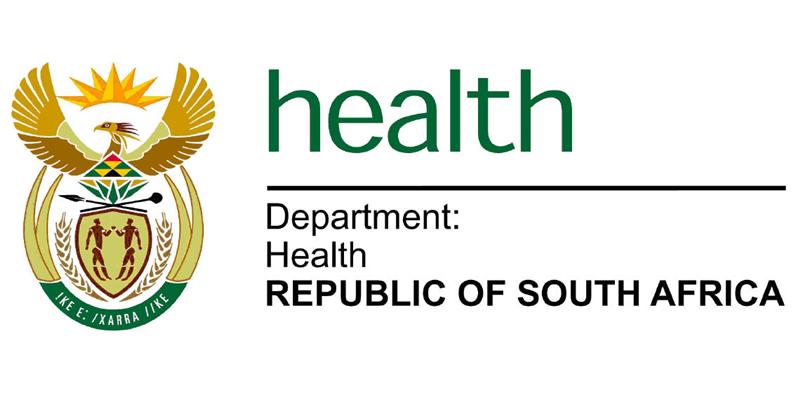 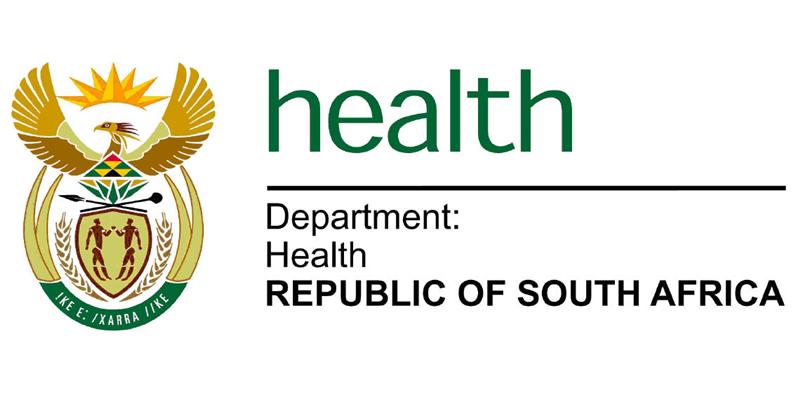 TABLE OF CONTENTS1.  INTRODUCTION	52.  BACKGROUND TO THE ANNUAL PERFORMANCE PLANS (APPs) OF PROVINCIAL DEPARTMENTS OF HEALTH	53.	FORMAT FOR PROVINCIAL APPs-	63.1.    FOREWORD BY THE MEC FOR HEALTH	63.2.    STATEMEMENT BY THE HEAD OF DEPARTMENT (HOD)	63.3. OFFICIAL SIGN OFF OF THE PROVINCIAL APP BY THE CHIEF FINANCIAL OFFICER; HEAD OF STRATEGIC PLANNING; HOD AND MEC FOR HEALTH	6PART A –	84.	STRATEGIC OVERVIEW	84.1 VISION	84.2 MISSION	84.5 SITUATIONAL ANALYSIS	144.6	ORGANISATIONAL ENVIRONMENT	144.8	REVISIONS TO LEGISLATIVE AND OTHER MANDATES	164.9	OVERVIEW OF THE 2016/17 BUDGET AND MTEF ESTIMATES	164.9.1	EXPENDITURE ESTIMATES	164.9.2	RELATING EXPENDITURE TRENDS TO STRATEGIC GOALS	17PART B - PROGRAMME AND SUB-PROGRAMME PLANS	191.	BUDGET PROGRAMME 1:  ADMINISTRATION	191.1 PROGRAMME PURPOSE	191.3 PROVINCIAL STRATEGIC OBJECTIVES AND ANNUAL TARGETS FOR ADMINISTRATION	201.6 QUARTERLY TARGETS	211.7 RECONCILING PERFORMANCE TARGETS WITH EXPENDITURE TRENDS AND BUDGETS	221.8 PERFORMANCE AND EXPENDITURE TRENDS	232.	BUDGET PROGRAMME 2:  DISTRICT HEALTH SERVICES (DHS)	242.1	PROGRAMME PURPOSE	242.3	SERVICE DELIVERY PLATFORM FOR DHS	252.4	SITUATIONAL ANALYSIS INDICATORS FOR DISTRICT HEALTH SERVICES	262.4.1	STRATEGIC OBJECTIVES, INDICATORS AND ANNUAL TARGETS FOR DHS	272.4.2	QUARTERLY TARGETS FOR DHS	282.5	SUB – PROGRAMME 2.9: DISTRICT HOSPITALS	29TABLE DHS 5: SITUATION ANALYSIS INDICATORS FOR DISTRICT HOSPITALS	292.5.1	STRATEGIC OBJECTIVES, INDICATORS AND MTEF TARGETS FOR DISTRICT HOSPITALS	302.5.2	QUARTERLY TARGETS FOR DISTRICT HOSPITALS	31TABLE DHS 8: SITUATION ANALYSIS INDICATORS FOR HAST	322.6.1 STRATEGIC OBJECTIVES, INDICATORS AND ANNUAL TARGETS FOR HAST	332.6.2 QUARTERLY TARGETS FOR HAST	342.6	MATERNAL, CHILD AND WOMEN’S HEALTH AND NUTRITION (MCWH&N)	352.6.1	PROVINCIAL STRATEGIC OBJECTIVES, INDICATORS AND ANNUAL TARGETS FOR MCWH&N	362.6.2	QUARTERLY TARGETS FOR MCWH&N	372.7	DISEASE PREVENTION AND CONTROL (DPC)	382.7.1	PROVINCIAL STRATEGIC OBJECTIVES, INDICATORS AND ANNUAL TARGETS FOR DPC	392.7.2	QUARTERLY TARGETS FOR DPC	402.8	RECONCILING PERFORMANCE TARGETS WITH EXPENDITURE TRENDS	423.	BUDGET PROGRAMME 3:  EMERGENCY MEDICAL SERVICES (EMS)	443.1	PROGRAMME PURPOSE	443.2	PRIORITIES	443.3.1	PROVINCIAL STRATEGIC OBJECTIVES, INDICATORS AND ANNUAL TARGET FOR EMS	453.4	RECONCILING PERFORMANCE TARGETS WITH EXPENDITURE TRENDS AND BUDGETS	484.	BUDGET PROGRAMME 4:  PROVINCIAL HOSPITAL SERVICES 	501.5	RECONCILING PERFORMANCE TARGETS WITH EXPENDITURE TRENDS	555.	BUDGET PROGRAMME 5:  CENTRAL HOSPITAL SERVICES 	575.1	PROGRAMME PURPOSE	575.3.2	PROVINCIAL STRATEGIC OBJECTIVES, INDICATORS AND ANNUAL TARGETS FOR CENTRAL HOSPITALS	605.4	RECONCILING PERFORMANCE TARGETS WITH EXPENDITURE TRENDS AND BUDGETS	652.	BUDGET PROGRAMME 6: HEALTH SCIENCES AND TRAINING (HST)	676.1	PROGRAMME PURPOSE	676.4	RECONCILING PERFORMANCE TARGETS WITH EXPENDITURE TRENDS	703.	BUDGET PROGRAMME 7:  HEALTH CARE SUPPORT SERVICES (HCSS)	727.1 	PROGRAMME PURPOSE	727.2	PRIORITIES	72TABLE HCSS 1: PROVINCIAL STRATEGIC OBJECTIVES AND ANNUAL TARGTS FOR HEALTH CARE SUPPORT SERVICES	737.3.1	QUARTERLY TARGETS FOR HEALTH CARE SUPPORT SERVICES	747.4	RECONCILING PERFORMANCE TARGETS WITH EXPENDITURE TRENDS	758	BUDGET PROGRAMME 8: HEALTH FACILITIES MANAGEMENT (HFM)	771.1.	PROGRAMME PURPOSE	771.3.	PROVINCIAL STRATEGIC OBJECTIVES, INDICATORS AND ANNUAL TARGETS FOR HFM	78TABLE HFM 1: PROVINCIAL STRATEGIC OBJECTIVES AND ANNUAL TARGETS FOR HEALTH FACILITIES MANAGEMENT	781.4.	QUARTERLY TARGETS FOR HFM	79PART C:  LINKS TO OTHER PLANS	828.	CONDITIONAL GRANTS	839.	PUBLIC ENTITIES	8410.	PUBLIC-PRIVATE PARTNERSHIPS (PPPs)	8511.	CONCLUSIONS	85ANNEXURE A: StatsSA Population Estimates 2002-2021	86ANNEXURE B: REVISED MEDIUM TERM STRATEGIC FRAMEWORK 2014-2019 (15 JULY 2016)	86ANNEXURE C: CUSTOMIZED INDICATORS FOR THE HEALTH SECTOR AND TECHNICAL INDICATOR DESCRIPTIONS	86ANNEXURE D: PROVINCIAL BUDGET PROGRAMME STRUCTURE FOR PROVINCIAL DEPARTMENTS OF HEALTH 2017/17	871.  INTRODUCTIONThis document sets the structure for Annual Performance Plans for Provincial Health Departments. It attempts to reconcile the planning requirements of the PFMA and associated treasury regulations, PSA regulations, and the requirements of the National Treasury and Departments of Health. In order to ensure that plans are synchronised with the entire planning, budgeting, monitoring and reporting framework prescribed in the PFMA, Annual Performance Plans must link to, and indeed drive, MTEF projections. The plan should therefore provide strategic objectives that are linked to programme and sub-programme budgets. The first year of the of the MTEF cycle of the Annual Performance Plan forms the basis for the annual Operational Plan, which should also be linked to the departmental vote. The performance agreements of the Head of Department, and all senior managers, should be linked to the Strategic, Annual and Operational plans and budget, and the strategic objectives in particular, which in turn is used as a basis for Performance Agreements of operational managers (Deputy Directors and lower). APP and Operational plans and budgets should feed into monthly and quarterly reports, and into annual reports. The annual reports will be required to report against the strategic objectives and expenditure plans set out in the Annual Performance Plan (APP) for that year, as well as assess progress towards realising the overall departmental goals and objectives set out in the provincial strategic plan.Provincial health planning should involve a process of interaction between provincial, district and facility managers. Provincial managers formulate health policies and strategies for the province in the context of the National Health Sector Strategic Framework. In a corresponding way, the provincial health department should set the policy and strategy framework within which local health managers plan their activities according to their particular circumstances and context. In line with the rest of government, this top-down/bottom-up planning process in the health sector will assume increasing importance as the national policy of decentralisation is progressively implemented. Provincial health plans should, therefore, be increasingly informed by hospital and district health plans and should specifically promote local health planning capacity and processes. 2.  BACKGROUND TO THE ANNUAL PERFORMANCE PLANS (APPs) OF PROVINCIAL DEPARTMENTS OF HEALTHThis Format for Annual Performance Plans (APPs) of Provincial Departments of Health (DoHs) is adapted from the generic format developed by National Treasury in 2010. The APP is divided into three parts. Part A aims to provide a strategic overview of the provincial health sector. Part B allows for the detailed planning of individual budget programmes and sub-programmes and is the core of the Strategic and Annual Performance Plan.  Part C provides for linkages with other long-term and conditional grant plans of the health sector.  The APP format is structured to promote improved delivery of provincial health services and to account for the use of public funds. Most importantly, the APP Format provides for linkages between Outcome 2 priorities of Medium Term Strategic Framework (MTSF) 2014-2019 and Provincial objectives for the MTEF period. Treasury Guidelines require that the technical definitions of each indicator used in the APP should be provided and posted on the Department’s Website together with the APP.FORMAT FOR PROVINCIAL APPs-3.1.    FOREWORD BY THE MEC FOR HEALTHThe Executive Authority (MEC) for Health should identify the key priorities and strategies for the reporting year. Take the opportunity here to personally endorse the APP, and undertake to provide leadership to ensure the successful implementation of the plan. 3.2.    STATEMEMENT BY THE HEAD OF DEPARTMENT (HOD)The Head of the Provincial Health Department should also express commitment to ensuring its implementation of the APP. This endorsement should include statements of the vision and mission of the department as well as the available resources to ensure implementation.3.3. OFFICIAL SIGN OFF OF THE PROVINCIAL APP BY THE CHIEF FINANCIAL OFFICER; HEAD OF STRATEGIC PLANNING; HOD AND MEC FOR HEALTHThe 2010 Treasury Guidelines require the Chief Financial Officer (CFO) and the Head of Strategic Planning in each Province to also sign off the APPs, as shown below.It is hereby certified that this Annual Performance Plan:Was developed by the Provincial Department of Health in  [name of the Province]Was prepared in line with the current Strategic Plan of the Department of Health of [name          of Province] under the guidance of the [name of the Executive Authority for Health]Accurately reflects the performance targets which the Provincial Department of Health in           [name of Province] will endeavour to achieve given the resources made available in the budget for [budget year].Name: Chief Financial Officer	Signature
Name: Head official responsible for planning	Signature
Name: Accounting Officer	Signature
APPROVED BY:Name: Executive Authority		SignaturePART A – STRATEGIC OVERVIEW 4.1 VISION4.2 MISSION4.3 VALUES4.4 STRATEGIC GOALSNational Development Plan 2030The National Development Plan (NDP) sets out nine (9) long-term health goals for South Africa.  Five of these goals relate to improving the health and well-being of the population, and the other four deals with aspects of health systems strengthening. By 2030, South Africa should have: Raised the life expectancy of South Africans to at least 70 years;Progressively improve TB prevention and cureReduce maternal, infant and child mortalitySignificantly reduce prevalence of non-communicable diseasesReduce injury, accidents and violence by 50 percent from 2010 levelsComplete Health system reformsPrimary healthcare teams provide care to families and communitiesUniversal health care coverageFill posts with skilled, committed and competent individualsSustainable Development Goals 2030The Sustainable Development Goals 2030 built on Millennium Development Goals 2015 were adopted as Global Goals by the world leaders on 25 September 2015. There are 17 Sustainable Development Goals (SDGs) to end poverty, fight in equality and tackle climate change by 2030. There are 13 targets in Goal 3 “Ensure healthy lives and promote well-being for all at all ages”. There are:By 2030, reduce the global maternal mortality ratio to less than 70 per 100,000 live births.By 2030, end preventable deaths of newborns and children under 5 years of age, with all countries aiming to reduce neonatal mortality to at least as low as 12 per 1,000 live births and under-5 mortality to at least as low as 25 per 1,000 live birthsBy 2030, end the epidemics of AIDS, tuberculosis, malaria and neglected tropical diseases and combat hepatitis, water-borne diseases and other communicable diseasesBy 2030, reduce by one third premature mortality from non-communicable diseases through prevention and treatment and promote mental health and well-being, strengthen the prevention and treatment of substance abuse, including narcotic drug abuse and harmful use of alcoholBy 2020, halve the number of global deaths and injuries from road traffic accidents By 2030, ensure universal access to sexual and reproductive health-care services, including for family planning, information and education, and the integration of reproductive health into national strategies and programmesAchieve universal health coverage, including financial risk protection, access to quality essential health-care services and access to safe, effective, quality and affordable essential medicines and vaccines for allBy 2030, substantially reduce the number of deaths and illnesses from hazardous chemicals and air, water and soil pollution and contaminationStrengthen the implementation of the World Health Organization Framework Convention on Tobacco Control in all countries, as appropriateSupport the research and development of vaccines and medicines for the communicable and non-communicable diseases that primarily affect developing countries, provide access to affordable essential medicines and vaccines, in accordance with the Doha Declaration on the TRIPS Agreement and Public Health, which affirms the right of developing countries to use to the full the provisions in the Agreement on Trade Related Aspects of Intellectual Property Rights regarding flexibilities to protect public health, and, in particular, provide access to medicines for allSubstantially increase health financing and the recruitment, development, training and retention of the health workforce in developing countries, especially in least developed countries and small island developing StatesStrengthen the capacity of all countries, in particular developing countries, for early warning, risk reduction and management of national and global health risksStrategic Goals 2020(The Strategic Goals of the Department as reflected in the 5-Year Strategic Plan should be stated here)TABLE A1: STRATEGIC GOALS AND STRATEGIC OBJECTIVESTABLE A2: IMPACT INDICATORS AND TARGETS4.5 SITUATIONAL ANALYSISIn terms of Treasury Guidelines, this section should present updated information on the performance delivery and institutional environment, based on the information gathered during the annual performance planning process.The information presented should broadly correlate with what is presented in the Strategic Plan but it should not be as detailed.  The focus should be on noting any changes in the external and/or internal environments that might affect performance.The situational analysis should summarise the following demand side factors, but should be kept brief and duplication with the situation analysis in the specific annexes (in Part B) should be avoided:Demographic ProfileIt is recommended that the provincial DoHs use population figures for 2018 year, that are based on the 2013 mid-year population estimates provided by StatsSA throughout the plan. (Attached as Annexure A)Socio–Economic Profile            Focus on the Social Determinants of Health and Intersectoral initiativesEpidemiological profile/ Burden of disease          Examples include (not limited to):  	         HIV and AIDSTBMaternal HealthChild HealthNon-Communicable Diseases 4.6	ORGANISATIONAL ENVIRONMENTThe Medium Term Strategic Framework for 2014-2019 focuses on strengthening the health system for better outcomes. This section must outline all major factors in the organisation, which have a current or potential impact on service delivery, particularly those with implications for the implementation of this APP.
Organisational Structure and Human ResourcesThis section should provide a summary of the organisational structure and any other majo factors that impact service delivery. This section can provide a summary of performance against Provincial Human Resource Plan. These could include:Current deployment of staff Accuracy of staff establishment at all level against service requirementsStaff recruitment and retention systems and challengesAbsenteeism and staff turnoversTABLE A2: HEALTH PERSONNEL IN 2017/18Data Source: Persal (or use latest information from District Health Barometer 2015/16 and South African Health Review 2015/16 - if Persal data is not available). DHIS for uninsured population. This table should be for provincial health personnel. If data are available, another table for local government personnel should also be added, as well as a third table showing public health personnel in total (provincial plus local government).Populations should be those of resident people.Interns and community service should be included.This group comprises 'health therapists' (e.g. physiotherapists, speech therapists, occupational therapists, clinical psychologists, environmental health practitioners, dental therapists) and specialised auxiliary service staff.4.6.2  Improve Financial ManagementThis section should outline financial management challenges that the Department is experiencing and briefly list how these challenges will be addressed over the MTEF.4.6.3 Strengthen Information ManagementThis section can be used to outline data / information challenges. The Department could site audit findings that it faced in the previous financial year, and propose high level strategies that will be implemented over the MTEF.4.6.4 Infrastructure DeliveryThis section can be used to define the extent of the infrastructure backlog. The Department may reference Part B Programme 8 plan and mechanisms that will be targeted during the MTEF to strengthen infrastructure delivery. 4.6.5 OtherThis section can be used to outline any other health system challenges (some examples: waste management; laundry services; supply chain management; etc), followed by briefly describing the interventions that will be targeted during the year. REVISIONS TO LEGISLATIVE AND OTHER MANDATES New legislation and amendments to existing legislation and policy initiative, which will influence the implementation of the APP, should be presented here, since the Strategic Plan was compiled. The Department should also unpack any new policy initiatives that have been prescribed by the National Health Council and/or those adopted by the Department subsequent to the publication of its Departmental Strategic Plan. Any pending court cases (litigation) that could have significant implications, should be noted.OVERVIEW OF THE 2017/18 BUDGET AND MTEF ESTIMATES Include narrative analysis, which could include the following:Resource trends over the past 3 yearsFocus on changes in funding levels, levels of funding and sustainability of Health servicesReview of resources (budget) trends  to reflect on the ability of the Department to deliver on its Strategic Goals, Strategic objectives and Long Term Plan. 4.9.1	EXPENDITURE ESTIMATESExpenditure estimatesTable A3:	Summary of Provincial Expenditure Estimates by Economic ClassificationThis economic classification should be the same as the classification used by each Provincial Department in Budget Statement No. 2.4.9.2	RELATING EXPENDITURE TRENDS TO STRATEGIC GOALS Treasury Guidelines require Departments to indicate in point form how the above budget and MTEF allocations contribute to the realisation of the institutions’ strategic goals.  Focus should be placed on any changes in funding levels. The health sector has also provided the table below, to be used in tracking provincial health expenditure per capita in current and constant prices.TABLE A4:	TRENDS IN PROVINCIAL PUBLIC HEALTH EXPENDITURE (R’000)Current price projections for the MTEF period are not required as these figures will be the same as the Constant price projections for the same years Including maintenance. Capital spending under the public works budget for health should be included. This should equal the amounts indicated in tables HFM 1 and 2 and should exclude non-HFM capital falling under the Treasury definition of Capex (i.e. more than R5, 000 and lasts more than a year).The CPIX multipliers in Table A4 should be used to adjust expenditure in previous years to 2018/19 prices. District health services; any change in content of the budget programme should be indicated.Provincial hospital services or previous designation; any change in content of the budget programme should be indicated.6.	Central hospital services or previous designation; any change in content of the budget programme should be indicated.PART B - PROGRAMME AND SUB-PROGRAMME PLANSIn accordance with Treasury Guidelines, this section of the Annual Performance Plan should be used to set performance targets for the upcoming budget year and over the MTEF for each strategic objective identified in Part B of the Strategic Plan.  This is also where Departments must set out performance indicators that will facilitate the assessment of the overall performance of each programme, including issues of equity and value for money in relation to the use of resources.The specification of the core programme performance indicators for budget programmes and budget sub-programmes needs to be developed through a consultative process between the National Departments, Provincial Departments and National Treasury. All drafts of the Annual Performance Plan prepared by provincial Departments for the following financial year must reflect the latest core programme performance indicators.BUDGET PROGRAMME 1:  ADMINISTRATION1.1 PROGRAMME PURPOSEThis section should provide the purpose and strategic overview of the Administration Programme as stated in the budget documentation.  The section should also describe briefly any new updates to any other information presented in the 5-year Strategic Plan of the Province. 1.2 PRIORITIESThe Department should list and describe high level strategies that it will be implementing during 2018/19 financial year to strengthen operations and provincial health system. The high level strategic priorities must be defined to assist the Department deliver against the strategic objectives, and enable achievement of Targets of Performance Indicators (provided under Programme 2 to 8). The narrative should also describe the interventions implemented by the Provincial Head office and enable implementation of their District Health plans. The Department is requested to focus identification of high level priorities (sourced from District Health Plans among others) that impact below areas as these relate to Programme 1.Supply Chain Management: xxFinancial Management: xxHuman Resources: xxICT Services: xxLegal Services: xxThe Department should utilize the 2016/17 Annual Performance Review, and 2017/18 Quarterly Performance Review to identify bottlenecks, and ensure the above mentioned priorities / interventions respond to the identified bottlenecks (challenges). 1.3 PROVINCIAL STRATEGIC OBJECTIVES AND ANNUAL TARGETS FOR ADMINISTRATIONThis section must be used by Departments to include all Indicators in the Strategic Plan 2015/16 – 2019/20 in this budget programme. Departments may include additional indicators (which are not in the Strategic Plan 2015/16-2019/20), however these indicators must contribute (and therefore aligned) to the objectives in the Strategic Plan 2015/16-2019/20.The Programme Performance Indicators (or customised indicators - used for Provincial Quarterly Performance Reporting (QPR) system) must be included and integrated in the below table with province specific indicators. TABLE ADMIN 2: STRATEGIC OBJECTIVES AND ANNUAL TARGETS FOR ADMINISTRATIONNote: The Department must provide Numerator and Denominator for all quantitative indicators.Strategic Objectives Statement and Strategic Plan targets must be word for word identical to that of the 5 year Strategic Plan. This is applicable for all budget programmes in the plan.The Programme Performance Indicators (or customised indicators - used for Provincial Quarterly Performance Reporting (QPR) system) are listed  in Annexure C under the specific programme.The Programme Performance Indicators (or customised indicators - used for Provincial Quarterly Performance Reporting (QPR) system) are provided in Annexure C for this budget programme.1.6 QUARTERLY TARGETS TABLE ADMIN 3: QUARTERLY TARGETS Note: This table must be used to provide quarterly targets for all indicators. Departments are to ensure that the naming convention of indicators and their respective annual targets are consistent with the information in the previous table. 1.7 RECONCILING PERFORMANCE TARGETS WITH EXPENDITURE TRENDS AND BUDGETSTABLE ADMIN 4: EXPENDITURE ESTIMATES: ADMINISTRATION Summary of Provincial Expenditure Estimates by Economic Classification1.8 PERFORMANCE AND EXPENDITURE TRENDSTreasury Guidelines require Departments to indicate in point form, how the above budget and MTEF allocations impact on performance targets. It also requires a list of measures that will be put in place to ensure that the strategic objectives continue to be realized.  1.9 RISK MANAGEMENT This section should list the five (5) key risks that may affect the realization of the strategic objectives/performance of the programme.A description of each risk should be presented, together with measures designed to mitigate its impact.BUDGET PROGRAMME 2:  DISTRICT HEALTH SERVICES (DHS)PROGRAMME PURPOSEThis section should provide the purpose and strategic overview of the District Health Services Programme as stated in the budget documentation.  The section should also describe briefly any new updates to the information presented in the 5-year Strategic Plan of the Province. If the budget programme has not changed, the Province should indicate that there are no changes.PRIORITIESThe Department should utilize the 2016/17 Annual Performance Review, and 2017/18 Quarterly Performance Review to identify bottlenecks, and ensure the identified priorities / interventions respond to the identified bottlenecks and their root causes (challenges). This section should therefore outline HOW indicator targets in Programme 2 will be reached. The key strategies/ interventions (ideally mapped to Provincial Strategic Objectives) should be provided in form of a narrative (per District), and sourced from the respective District Health Plans. The narrative should also describe the interventions implemented by the Provincial Head office, and District Management Teams to strengthen the District Health System, reduce inequity among Districts and enable implementation of their District Health plans. 2.2.4 District x (source contents from District Health Plan of District X)List and Summarize key interventions that are targeted by Provincial Head Office to support and build capacity in District X, and enable implementation of their District Health Plan. Primary Health Care: List and Summarize key interventions that are targeted by Provincial Head Office and District Management Team to strengthen implementation in District X, and enable implementation of their District Health Plan. (a) achieve ideal clinic status, (b) Reduce morbidity (or increase coverage indicators for MCH, HIV and TB)(c) Reduce mortalityDistrict Hospitals: List and Summarize key interventions that will be implemented by District X in their District Hospital(s) to:(a) achieve higher levels of compliance with National Core Standards, (b) Reduce morbidity (or increase coverage indicators) (c) Reduce mortality (reduce the number deaths – specifically Maternal, neonatal, and child). 2.2.5 District y  (source contents from District Health Plan of District Y)List and Summarize key interventions that are targeted by Provincial Head Office and District Management Team to strengthen implementation in District Y, and enable implementation of their District Health Plan. Primary Health Care: List and Summarize key interventions that are targeted by District Y to reach indicator targets:   (a) achieve ideal clinic status, (b) Reduce morbidity (or increase coverage indicators for MCH, HIV and TB)(c) Reduce mortalityDistrict Hospitals: List and Summarize key interventions that will be implemented by District Y in their District Hospital(s) to:(a) achieve higher levels of compliance with National Core Standards, (b) Reduce morbidity (or increase coverage indicators) (c) Reduce mortality (reduce the number deaths – specifically Maternal, neonatal, and child). 2.2.6 District z (source contents from District Health Plan of District Z)List and Summarize key interventions that are targeted by Provincial Head Office and District Management Team to strengthen implementation in District Z, and enable implementation of their District Health Plan. Primary Health Care: List and Summarize key interventions that are targeted by District Z (source from District Health Plans) to reach indicator targets:(a) achieve ideal clinic status, (b) Reduce morbidity (or increase coverage indicators for MCH, HIV and TB)(c) Reduce mortalityDistrict Hospitals: List and Summarize key interventions that will be implemented by District Z in their District Hospital(s) to:(a) achieve higher levels of compliance with National Core Standards, (b) Reduce morbidity (or increase coverage indicators) (c) Reduce mortality (reduce the number deaths – specifically Maternal, neonatal, and child). SERVICE DELIVERY PLATFORM FOR DHSTABLE DHS1:	DISTRICT HEALTH SERVICE FACILITIES BY HEALTH DISTRICT IN 2017/18Source: Population : 2016 mid-year population estimates provided by StatsSA for 2018/19 year (Refer to Annexure A); Non-fixed clinics should include mobile and satellite clinics (exclude visiting points).Fixed clinics operated by Provincial Government must include gateway clinics.PHC facility headcounts and hospital inpatient separations should be used for per capita utilisation.  Include state aided designated District hospitals (ie. that provide Level 1 care) - include facilities that may 	not be providing full package of Level 1 care. The Provincial Office may combine the rates, where the District Hospital is serving more than one District, with a foot note indicating the catchment.   Total Number of Facilities – DHIS 2017/18SITUATIONAL ANALYSIS INDICATORS FOR DISTRICT HEALTH SERVICESTABLE DHS 2: SITUATIONAL ANALYSIS INDICATORS FOR DISTRICT HEALTH SERVICESNote: The list of Programme Performance Indicators (or customised indicators) required for this table are listed in Annexure CSTRATEGIC OBJECTIVES, INDICATORS AND ANNUAL TARGETS FOR DHSThis section must be used by Departments to include all Indicators in the Strategic Plan 2015/16 – 2019/20 in this budget programme. Departments may include additional indicators (which are not in the Strategic Plan 2015/16-2019/20), however these indicators must contribute (and therefore aligned) to the objectives in the Strategic Plan 2015/16-2019/20.The Programme Performance Indicators (or customised indicators - used for Provincial Quarterly Performance Reporting (QPR) system) must be included and integrated in the below table with province specific indicators.(This list of customised indicators is provided as Annexure C)TABLE DHS3: STRATEGIC OBJECTIVES, PERFORMANCE INDICATORS AND ANNUAL TARGETS FOR DHSNote: The Department must provide Numerator and Denominator for all quantitative indicators.Strategic Objectives Statement and Strategic Plan targets must be word for word identical to that of the 5 year Strategic Plan. This is applicable for all budget programmes in the plan.The Programme Performance Indicators (or customised indicators - used for Provincial Quarterly Performance Reporting (QPR) system) are listed  in Annexure C under the specific programme.The targets provided in the above table must be consistent with the sum of targets from District Health Plans.QUARTERLY TARGETS FOR DHSTABLE DHS 4: QUARTERLY TARGETS FOR DISTRICT HEALTH SERVICES Note: This table must be used to provide quarterly targets for all indicators. Departments are to ensure that the naming convention of indicators and their respective annual targets are consistent with the information in the previous table. SUB – PROGRAMME 2.9: DISTRICT HOSPITALSThis section should provide the purpose and strategic overview of the District Hospital Sub-Programme as per the budget documents.  TABLE DHS 5: SITUATION ANALYSIS INDICATORS FOR DISTRICT HOSPITALS The Programme Performance Indicators (or customised indicators) are listed  in Annexure C under the specific programme. STRATEGIC OBJECTIVES, INDICATORS AND MTEF TARGETS FOR DISTRICT HOSPITALS This section must be used by Departments to include all Indicators in the Strategic Plan 2015/16 – 2019/20 in this budget programme. Departments may include additional indicators (which are not in the Strategic Plan 2015/16-2019/20), however these indicators must contribute (and therefore aligned) to the objectives in the Strategic Plan 2015/16-2019/20.The Programme Performance Indicators (or customised indicators - used for Provincial Quarterly Performance Reporting (QPR) system) must be included and integrated in the below table with province specific indicators. TABLE DHS6: STRATEGIC OBJECTIVES, PERFORMANCE INDICATORS AND ANNUAL TARGETS FOR DISTRICT HOSPITALSNote: The Department must provide Numerator and Denominator for all quantitative indicators.Strategic Objectives Statement and Strategic Plan targets must be word for word identical to that of the 5 year Strategic Plan. This is applicable for all budget programmes in the plan.The Programme Performance Indicators (or customised indicators - used for Provincial Quarterly Performance Reporting (QPR) system) are listed  in Annexure C under the specific programme.The targets provided in the above table must be consistent with the sum of targets from District Health Plans.QUARTERLY TARGETS FOR DISTRICT HOSPITALSTABLE DHS 7: QUARTERLY TARGETS FOR DISTRICT HOSPITALS Note: This table must be used to provide quarterly targets for all indicators. Departments are to ensure that the naming convention of indicators and their respective annual targets are consistent with the information in the previous table.  HIV & AIDS, STI & TB CONTROL (HAST)This section should provide the purpose and strategic overview of the HAST Sub-Programme as per the budget documents.  TABLE DHS 8: SITUATION ANALYSIS INDICATORS FOR HAST The Programme Performance Indicators (or customised indicators) are listed in Annexure C under the specific programme.2.6.1 STRATEGIC OBJECTIVES, INDICATORS AND ANNUAL TARGETS FOR HASTIt must be used by Departments to include all Indicators in the Strategic Plan 2015/16 – 2019/20 in this budget programme. Departments may include additional indicators (which are not in the Strategic Plan 2015/16-2019/20), however these indicators must contribute (and therefore aligned) to the objectives in the Strategic Plan 2015/16-2019/20.The Programme Performance Indicators (or customised indicators - used for Provincial Quarterly Performance Reporting (QPR) system) must be included and integrated in the below table with province specific indicators.TABLE DHS9: STRATEGIC OBJECTIVES, PERFORMANCE INDICATORS AND ANNUAL TARGETS FOR HASTNote: The Department must provide Numerator and Denominator for all quantitative indicators.Strategic Objectives Statement and Strategic Plan targets must be word for word identical to that of the 5 year Strategic Plan. This is applicable for all budget programmes in the plan.The Programme Performance Indicators (or customised indicators - used for Provincial Quarterly Performance Reporting (QPR) system) are listed  in Annexure C under the specific programme.The targets provided in the above table must be consistent with the sum of targets from District Health Plans.2.6.2 QUARTERLY TARGETS FOR HASTTABLE DHS 10: QUARTERLY TARGETS FOR HAST Note: This table must be used to provide quarterly targets for all indicators. Departments are to ensure that the naming convention of indicators and their respective annual targets are consistent with the information in the previous table.   MATERNAL, CHILD AND WOMEN’S HEALTH AND NUTRITION (MCWH&N)TABLE DHS 11: SITUATIONAL ANALYSIS INDICATORS FOR MCWH&NThe Programme Performance Indicators (or customised indicators) are listed  in Annexure C under the specific programme.PROVINCIAL STRATEGIC OBJECTIVES, INDICATORS AND ANNUAL TARGETS FOR MCWH&NThis section must be used by Departments to include all Indicators in the Strategic Plan 2015/16 – 2019/20 in this budget programme. Departments may include additional indicators (which are not in the Strategic Plan 2015/16-2019/20), however these indicators must contribute (and therefore aligned) to the objectives in the Strategic Plan 2015/16-2019/20.The Programme Performance Indicators (or customised indicators - used for Provincial Quarterly Performance Reporting (QPR) system) must be included and integrated in the below table with province specific indicators.TABLE DHS 12: PROVINCIAL STRATEGIC OBJECTIVES AND ANNUAL TARGETS FOR MCWH&NNote: The Department must provide Numerator and Denominator for all quantitative indicators.Strategic Objectives Statement and Strategic Plan targets must be word for word identical to that of the 5 year Strategic Plan. This is applicable for all budget programmes in the plan.The Programme Performance Indicators (or customised indicators - used for Provincial Quarterly Performance Reporting (QPR) system) are listed  in Annexure C under the specific programme.The targets provided in the above table must be consistent with the sum of targets from District Health Plans.QUARTERLY TARGETS FOR MCWH&NEnsure the indicators and their respective annual targets are consistent with the information in the tables above.TABLE DHS13: QUARTERLY TARGETS FOR MCWH&N Note: This table must be used to provide quarterly targets for all indicators. Departments are to ensure that the naming convention of indicators and their respective annual targets are consistent with the information in the previous table.   DISEASE PREVENTION AND CONTROL (DPC)This section should provide the purpose and brief overview of the DPC Programme as stated in the budget documentation.  TABLE DHS14: SITUATION ANALYSIS INDICATORS FOR DISEASE PREVENTION AND CONTROLThe Programme Performance Indicators (or customised indicators) are listed  in Annexure C under the specific programme.PROVINCIAL STRATEGIC OBJECTIVES, INDICATORS AND ANNUAL TARGETS FOR DPCThis section must be used by Departments to include all Indicators in the Strategic Plan 2015/16 – 2019/20 in this budget programme. Departments may include additional indicators (which are not in the Strategic Plan 2015/16-2019/20), however these indicators must contribute (and therefore aligned) to the objectives in the Strategic Plan 2015/16-2019/20.The Programme Performance Indicators (or customised indicators - used for Provincial Quarterly Performance Reporting (QPR) system) must be included and integrated in the below table with province specific indicators.TABLE DHS15: STRATEGIC OBJECTIVES AND ANNUAL TARGETS FOR DISEASE PREVENTION AND CONTROL Note: The Department must provide Numerator and Denominator for all quantitative indicators.Strategic Objectives Statement and Strategic Plan targets must be word for word identical to that of the 5 year Strategic Plan. This is applicable for all budget programmes in the plan.The Programme Performance Indicators (or customised indicators - used for Provincial Quarterly Performance Reporting (QPR) system) are listed  in Annexure C under the specific programme.The targets provided in the above table must be consistent with the sum of targets from District Health Plans.QUARTERLY TARGETS FOR DPCTABLE DHS 16: QUARTERLY TARGETS FOR DISEASE PREVENTION AND CONTROL Note: This table must be used to provide quarterly targets for all indicators. Departments are to ensure that the naming convention of indicators and their respective annual targets are consistent with the information in the previous table. RECONCILING PERFORMANCE TARGETS WITH EXPENDITURE TRENDSTABLE DHS17: DISTRICT HEALTH SERVICES Summary of Provincial Expenditure Estimates by Economic Classification2This economic classification table should be the same as the classification used by each Provincial Department in Budget Statement No. 2.PERFORMANCE AND EXPENDITURE TRENDSTreasury Guidelines require Departments to indicate in point form, how the above budget and MTEF allocations impact on performance targets and measures that will be put in place to ensure that the strategic objectives continue to be realized.  RISK MANAGEMENT This section should list the five (5) key risks that may affect the realization of the strategic objectives of the programme.A description of each risk should be presented, together with measures designed to mitigate its impact.BUDGET PROGRAMME 3:  EMERGENCY MEDICAL SERVICES (EMS)PROGRAMME PURPOSE This section should provide the purpose and strategic overview of the EMS Programme as stated in the budget documentation.  The section should also describe briefly any new updates to the information presented in the 5-year Strategic Plan of the Province. If the budget programme has not changed, the Province should indicate that there are no changes.PRIORITIESThe Department should utilize the 2016/17 Annual Performance Review, and 2017/18 Quarterly Performance Review to identify bottlenecks, and ensure the identified priorities / interventions respond to the identified bottlenecks and their root causes (challenges). This section should therefore outline HOW indicator targets in Programme 3 will be reached. The key strategies/ interventions (ideally mapped to Provincial Strategic Objectives) should be provided in form of a narrative (per District), and sourced from the respective District Health Plans.The narrative should also describe the interventions implemented by the Provincial Head office, and District Management Teams to strengthen the District Health System, improve access, and reduce inequity among Districts and enable implementation of their District Health plans. District xDistrict yDistrict zTABLE EMS 1: SITUATION ANALYSIS INDICATORS FOR EMSThe Programme Performance Indicators (or customised indicators) are listed  in Annexure C under the specific programme.PROVINCIAL STRATEGIC OBJECTIVES, INDICATORS AND ANNUAL TARGET FOR EMSThis section must be used by Departments to include all Indicators in the Strategic Plan 2015/16 – 2019/20 in this budget programme. Departments may include additional indicators (which are not in the Strategic Plan 2015/16-2019/20), however these indicators must contribute (and therefore aligned) to the objectives in the Strategic Plan 2015/16-2019/20.The Programme Performance Indicators (or customised indicators - used for Provincial Quarterly Performance Reporting (QPR) system) must be included and integrated in the below table with province specific indicators.TABLE EMS 2: STRATEGIC OBJECTIVES AND ANNUAL TARGETS FOR EMERGENCY MEDICAL SERVICESNote: The Department must provide Numerator and Denominator for all quantitative indicators.Strategic Objectives Statement and Strategic Plan targets must be word for word identical to that of the 5 year Strategic Plan. This is applicable for all budget programmes in the plan.The Programme Performance Indicators (or customised indicators - used for Provincial Quarterly Performance Reporting (QPR) system) are listed  in Annexure C under the specific programme.3.3.2 QUARTERLY TARGETS FOR EMSTABLE EMS 3: QUARTERLY TARGETS FOR EMSNote: This table must be used to provide quarterly targets for all indicators. Departments are to ensure that the naming convention of indicators and their respective annual targets are consistent with the information in the previous table. RECONCILING PERFORMANCE TARGETS WITH EXPENDITURE TRENDS AND BUDGETSTABLE EMS 4: EXPENDITURE ESTIMATES: EMERGENCY MEDICAL SERVICES Summary of Provincial Expenditure Estimates by Economic Classification11This economic classification table should be the same as the classification used by each Provincial Department in Budget Statement No. 2.PERFORMANCE AND EXPENDITURE TRENDSTreasury Guidelines require Departments to indicate in point form, how the above budget and MTEF allocations impact on performance targets and measures that will be put in place to ensure that the strategic objectives continue to be realized.   RISK MANAGEMENT This section should list the five (5) key risks that may affect the realization of the strategic objectives of the programme.A description of each risk should be presented, together with measures designed to mitigate its impact.BUDGET PROGRAMME 4:  PROVINCIAL HOSPITAL SERVICES PROGRAMME PURPOSEThis section should provide the purpose and brief overview of the Provincial Hospital Program as stated in the budget documentation.  The section should also describe briefly any new updates to the information presented in the 5-year Strategic Plan of the Province. If the budget programme has not changed, the Province should indicate that there are no changes.PRIORITIESThe Department should utilize the 2016/17 Annual Performance Review, and 2017/18 Quarterly Performance Review to identify bottlenecks, and ensure the identified priorities / interventions respond to the identified bottlenecks and their root causes (challenges).This section should therefore outline WHICH interventions will be implemented to (a) achieve MORTALITY target limits (in Programme 2 MNCH) will be reached, consistent with the improvement of quality and the SGD focus on Eliminating preventable mortality in South Africa, and (b) improve compliance with National Core Standards.The Department should therefore list and describe strategies in point form that will be implemented during the year make progress against the strategic objectives, and reduce avoidable mortality. Identify (and list if any) systemic changes are required (and will be made) to implement the key intervention for both improving compliance with National core standards, and reducing mortality (These could be: new policy, revised processes or fresh business model, etc). Improve compliance with National Core StandardsWhether the strategy will be universal (i.e., for all hospitals in Programme 4) or targeted (i.e. specific hospitals that score the least on assessments against National Core Standards).How targeted hospitals (provide the selection criteria for targeted hospitals) will improve and through which interventions?  How will the targeted hospitals be involved?Reduce Mortality in pregnant women, new-borns and under-fives Total numbers of in-facility maternal, neonatal and child deaths during 2016/17 financial year (per hospital), and Mortality Rates per District. List the top 5 causes of deaths of (a)mothers, (b) newborns and (c) under-fives during 2016/17, and 2017/18 financial years.          List (and ideally map to the top 5 causes to death) the most common factors contributing to deaths          (Source for 4 and 5:  PPIP, CHIP information system, Monthly Morbidity & Mortality reports per institution or consolidated death audit report (where they exist))List key interventions for that need to be implemented to reduce avoidable mortality (maternal, neonatal, and children under 5)      (NB! Distinguish between institutional interventions, and system wide (District; Catchment population) interventions)STRATEGIC OBJECTIVES, INDICATORS AND ANNUAL TARGETS FOR REGIONAL HOSPITALSThis section must be used by Departments to include all Indicators in the Strategic Plan 2015/16 – 2019/20 in this budget programme. Departments may include additional indicators (which are not in the Strategic Plan 2015/16-2019/20), however these indicators must contribute (and therefore aligned) to the objectives in the Strategic Plan 2015/16-2019/20.TABLE PHS1: STRATEGIC OBJECTIVES AND ANNUAL TARGETS FOR REGIONAL HOSPITALS (The Strategic goals, Strategic Objectives and Strategic Plan targets used in below table must be word for word identical to that of the 5 year Strategic Plan. This is applicable for all budget programmes in the plan).Note: The Department must provide Numerator and Denominator for all quantitative indicators.Strategic Objectives Statement and Strategic Plan targets must be word for word identical to that of the 5 year Strategic Plan. This is applicable for all budget programmes in the plan.The Programme Performance Indicators (or customised indicators - used for Provincial Quarterly Performance Reporting (QPR) system) are listed  in Annexure C under the specific programme.TABLE PHS2: QUARTERLY TARGETS FOR REGIONAL HOSPITALSNote: This table must be used to provide quarterly targets for all indicators. Departments are to ensure that the naming convention of indicators and their respective annual targets are consistent with the information in the previous table. 4.4 PROVINCIAL STRATEGIC OBJECTIVES, INDICATORS AND ANNUAL TARGETS FOR SUB PROGRAMMES 4.2 to 4.6: SPECIALISED HOSPITALSThis section must be used by Departments to include all Indicators in the Strategic Plan 2015/16 – 2019/20 in this budget programme. Departments may include additional indicators (which are not in the Strategic Plan 2015/16-2019/20), however these indicators must contribute (and therefore aligned) to the objectives in the Strategic Plan 2015/16-2019/20.The Programme Performance Indicators (or customised indicators - used for Provincial Quarterly Performance Reporting (QPR) system) must be included and integrated in the below table with province specific indicators.TABLE PHS 3:	PROVINCIAL STRATEGIC OBJECTIVES AND ANNUAL TARGETS FOR SPECIALISED HOSPITALSNote: The Department must provide Numerator and Denominator for all quantitative indicators.Strategic Objectives Statement and Strategic Plan targets must be word for word identical to that of the 5 year Strategic Plan. This is applicable for all budget programmes in the plan.The Programme Performance Indicators (or customised indicators - used for Provincial Quarterly Performance Reporting (QPR) system) are listed  in Annexure C under the specific programme.TABLE PHS4: QUARTERLY TARGETS FOR SPECIALISED HOSPITALS Note: This table must be used to provide quarterly targets for all indicators. Departments are to ensure that the naming convention of indicators and their respective annual targets are consistent with the information in the previous table. RECONCILING PERFORMANCE TARGETS WITH EXPENDITURE TRENDSTABLE PHS 5:  EXPENDITURE ESTIMATES:  PROVINCIAL HOSPITAL SERVICESSummary of Provincial Expenditure Estimates by Economic Classification11This economic classification table should be the same as the classification used by each Provincial Department in Budget Statement No. 2PERFORMANCE AND EXPENDITURE TRENDSTreasury Guidelines require Departments to indicate in point form, how the above budget and MTEF allocations impact on performance targets and measures that will be put in place to ensure that the strategic objectives continue to be realized.  RISK MANAGEMENT This section should list the five (5) key risks that may affect the realization of the strategic objectives of the programme.A description of each risk should be presented, together with measures designed to mitigate its impact.BUDGET PROGRAMME 5:  CENTRAL HOSPITAL SERVICES PROGRAMME PURPOSEThis section should provide the purpose and brief overview of the Central and Tertiary Programme as stated in the budget documentation.  The section should also describe briefly any new updates to the information presented in the 5-year Strategic Plan of the Province. If the budget programme has not changed, the Province should indicate that there are no changes.SUB-PROGRAMME 5.1: CENTRAL HOSPITALS PRIORITIES The Department should utilize the 2016/17 Annual Performance Review, and 2017/18 Quarterly Performance Review to identify bottlenecks, and ensure the identified priorities / interventions respond to the identified bottlenecks and their root causes (challenges).This section should therefore outline WHICH interventions will be implemented to (a) achieve MORTALITY target limits (in Programme 2 MNCH) will be reached, consistent with the improvement of quality and the SGD focus on Eliminating preventable mortality in South Africa, and (b) improve compliance with National Core Standards.The Department should therefore list and describe strategies in point form that will be implemented during the year make progress against the strategic objectives, and reduce avoidable mortality. Identify (and list if any) systemic changes are required (and will be made) to implement the key intervention for both improving compliance with National core standards, and reducing mortality (These could be: new policy, revised processes or fresh business model, etc). Improve compliance with National Core StandardsWhether the strategy will be universal (i.e., for all hospitals in Programme 4) or targeted (i.e. specific hospitals that score the least on assessments against National Core Standards).How targeted hospitals (provide the selection criteria for targeted hospitals) will improve and through which interventions?  How will the targeted hospitals be involved?Reduce Mortality in pregnant women, new-borns and under-fives Total numbers of in-facility maternal, neonatal and child deaths during 2016/17 financial year (per hospital), and Mortality Rates per District. List the top 5 causes of deaths of (a)mothers, (b) newborns and (c) under-fives during 2016/17, and 2017/18 financial years.          list (and ideally map to the top 5 causes to death) the most common factors contributing to deaths          (Source for 4 and 5:  PPIP, CHIP information system, Monthly Morbidity & Mortality reports per institution or consolidated death audit report (where they exist))List key interventions for that need to be implemented to reduce avoidable mortality (maternal, neonatal, and children under 5)      (NB! Distinguish between institutional interventions, and system wide (District; Catchment population) interventions)PROVINCIAL STRATEGIC OBJECTIVES, INDICATORS AND ANNUAL TARGETS FOR CENTRAL HOSPITALSThis section must be used by Departments to include all Indicators in the Strategic Plan 2015/16 – 2019/20 in this budget programme. Departments may include additional indicators (which are not in the Strategic Plan 2015/16-2019/20), however these indicators must contribute (and therefore aligned) to the objectives in the Strategic Plan 2015/16-2019/20.The Programme Performance Indicators (or customised indicators - used for Provincial Quarterly Performance Reporting (QPR) system) must be included and integrated in the below table with province specific indicators.TABLE C&THS 3: PROVINCIAL STRATEGIC OBJECTIVES AND ANNUAL TARGETS FOR CENTRAL HOSPITALSNote: The Department must provide Numerator and Denominator for all quantitative indicators.Strategic Objectives Statement and Strategic Plan targets must be word for word identical to that of the 5 year Strategic Plan. This is applicable for all budget programmes in the plan.The Programme Performance Indicators (or customised indicators - used for Provincial Quarterly Performance Reporting (QPR) system) are listed  in Annexure C under the specific programme.TABLE C&THS 4:	QUARTERLY TARGETS FOR CENTRAL HOSPITALSNote: This table must be used to provide quarterly targets for all indicators. Departments are to ensure that the naming convention of indicators and their respective annual targets are consistent with the information in the previous table. TABLE C&THS 5:	PROGRAMME PERFORMANCE INDICATORS FOR (NAME OF CENTRAL HOSPITAL) This table must be provided for EACH central hospital in the provincial Department of HealthNotes: The Department must provide Numerator and Denominator for all indicators.The Programme Performance Indicators (or customised indicators) are listed in Annexure C under Central Hospitals are to be targeted above. TABLE C&THS 6:	QUARTERLY TARGETS FOR (NAME OF CENTRAL HOSPITAL) Notes: The Department must provide Numerator and Denominator for all indicators.The Programme Performance Indicators (or customised indicators) are listed in Annexure C under Central Hospitals are to be targeted above. SUB-PROGRAMME 5.2 – PROVINCIAL TERTIARY HOSPITAL SERVICES PRIORITIESThe Department should utilize the 2016/17 Annual Performance Review, and 2017/18 Quarterly Performance Review to identify bottlenecks, and ensure the identified priorities / interventions respond to the identified bottlenecks and their root causes (challenges).This section should therefore outline WHICH interventions will be implemented to (a) achieve MORTALITY target limits (in Programme 2 MNCH) will be reached, consistent with the improvement of quality and the SGD focus on Eliminating preventable mortality in South Africa, and (b) improve compliance with National Core Standards.The Department should therefore list and describe strategies in point form that will be implemented during the year make progress against the strategic objectives, and reduce avoidable mortality. Identify (and list if any) systemic changes are required (and will be made) to implement the key intervention for both improving compliance with National core standards, and reducing mortality (These could be: new policy, revised processes or fresh business model, etc). Improve compliance with National Core StandardsWhether the strategy will be universal (i.e., for all hospitals in Programme 4) or targeted (i.e. specific hospitals that score the least on assessments against National Core Standards).How targeted hospitals (provide the selection criteria for targeted hospitals) will improve and through which interventions?  How will the targeted hospitals be involved?Reduce Mortality in pregnant women, new-borns and under-fives Total numbers of in-facility maternal, neonatal and child deaths during 2016/17 financial year (per hospital), and Mortality Rates per District. List the top 5 causes of deaths of (a)mothers, (b) newborns and (c) under-fives during 2016/17, and 2017/18 financial years.          list (and ideally map to the top 5 causes to death) the most common factors contributing to deaths          (Source for 4 and 5:  PPIP, CHIP information system, Monthly Morbidity & Mortality reports per institution or consolidated death audit report (where they exist))List key interventions for that need to be implemented to reduce avoidable mortality (maternal, neonatal, and children under 5)      (NB! Distinguish between institutional interventions, and system wide (District; Catchment population) interventions)PROVINCIAL STRATEGIC OBJECTIVES, INDICATORS AND ANNUAL TARGETS FOR TERTIARY HOSPITALSThis section must be used by Departments to include all Indicators in the Strategic Plan 2015/16 – 2019/20 in this budget programme. Departments may include additional indicators (which are not in the Strategic Plan 2015/16-2019/20), however these indicators must contribute (and therefore aligned) to the objectives in the Strategic Plan 2015/16-2019/20.The Programme Performance Indicators (or customised indicators - used for Provincial Quarterly Performance Reporting (QPR) system) must be included and integrated in the below table with province specific indicators.TABLE C&THS 1: PROVINCIAL STRATEGIC OBJECTIVES AND ANNUAL TARGETS FOR TERTIARY HOSPITALSNote: The Department must provide Numerator and Denominator for all quantitative indicators.Strategic Objectives Statement and Strategic Plan targets must be word for word identical to that of the 5 year Strategic Plan. This is applicable for all budget programmes in the plan.The Programme Performance Indicators (or customised indicators - used for Provincial Quarterly Performance Reporting (QPR) system) are listed  in Annexure C under the specific programme.TABLE C&THS 2: QUARTERLY TARGETS FOR PROVINCIAL TERTIARY HOSPITAL SERVICESNote: This table must be used to provide quarterly targets for all indicators. Departments are to ensure that the naming convention of indicators and their respective annual targets are consistent with the information in the previous table. RECONCILING PERFORMANCE TARGETS WITH EXPENDITURE TRENDS AND BUDGETSTABLE C&TH 7:  EXPENDITURE ESTIMATES: CENTRAL AND TERTIARY SERVICESSummary of Provincial Expenditure Estimates by Economic Classification11This economic classification table should be the same as the classification used by each Provincial Department in Budget Statement No. 2PERFORMANCE AND EXPENDITURE TRENDSTreasury Guidelines require Departments to indicate in point form, how the above budget and MTEF allocations impact on performance targets and measures that will be put in place to ensure that the strategic objectives continue to be realized.  RISK MANAGEMENT This section should list the five (5) key risks that may affect the realization of the strategic objectives of the programme.A description of each risk should be presented, together with measures designed to mitigate its impact.BUDGET PROGRAMME 6: HEALTH SCIENCES AND TRAINING (HST)PROGRAMME PURPOSEThis section should provide the purpose and brief overview of the HST Programme as stated in the budget documentation.  The section should also describe briefly any new updates to the information presented in the 5-year Strategic Plan of the Province. If the budget programme has not changed, the Province should indicate that there are no changes.PRIORITIESThe Department should provide a short list of training programmes that will be prioritised for 2017/18 financial year to support the Department for implementing this Annual Performance Plan and strengthen provincial health system. This information can be sourced from the Department’s training plan The Department should utilize the 2016/17 Annual Performance Review, and 2017/18 Quarterly Performance Review to identify bottlenecks, and ensure the above mentioned priorities / interventions respond to the identified bottlenecks (challenges). 6.3 PROVINCIAL STRATEGIC OBJECTIVES, INDICATORS AND ANNUAL TARGETS FOR HEALTH SCIENCES AND 	TRAININGThis section must be used by Departments to include all Indicators in the Strategic Plan 2015/16 – 2019/20 in this budget programme. Departments may include additional indicators (which are not in the Strategic Plan 2015/16-2019/20), however these indicators must contribute (and therefore aligned) to the objectives in the Strategic Plan 2015/16-2019/20.The Programme Performance Indicators (or customised indicators - used for Provincial Quarterly Performance Reporting (QPR) system) must be included and integrated in the below table with province specific indicators.TABLE HST 1: STRATEGIC OBJECTIVES AND ANNUAL TARGETS FOR HSTNote: The Department must provide Numerator and Denominator for all quantitative indicators.Strategic Objectives Statement and Strategic Plan targets must be word for word identical to that of the 5 year Strategic Plan. This is applicable for all budget programmes in the plan.The Programme Performance Indicators (or customised indicators - used for Provincial Quarterly Performance Reporting (QPR) system) are listed  in Annexure C under the specific programme.QUARTERLY TARGETS FOR HEALTH SCIENCES AND TRAINING	TABLE HST 2: QUARTERLY TARGETS FOR HSTNote: This table must be used to provide quarterly targets for all indicators. Departments are to ensure that the naming convention of indicators and their respective annual targets are consistent with the information in the previous table. RECONCILING PERFORMANCE TARGETS WITH EXPENDITURE TRENDSTABLE HST 4: EXPENDITURE ESTIMATES:  HEALTH SCIENCES AND TRAININGSummary of Provincial Expenditure Estimates by Economic Classification11This economic classification table should be the same as the classification used by each Provincial Department in Budget Statement No. 2PERFORMANCE AND EXPENDITURE TRENDSTreasury Guidelines require Departments to indicate in point form, how the above budget and MTEF allocations impact on performance targets and measures that will be put in place to ensure that the strategic objectives continue to be realized.  RISK MANAGEMENT This section should list the five (5) key risks that may affect the realization of the strategic objectives of the programme.A description of each risk should be presented, together with measures designed to mitigate its impact.BUDGET PROGRAMME 7:  HEALTH CARE SUPPORT SERVICES (HCSS)7.1 	PROGRAMME PURPOSEThis section should provide the purpose and brief overview of the Health Care Support Services Programme as stated in the budget documentation.  The section should also describe briefly any new updates to the information presented in the 5-year Strategic Plan of the Province. If the budget programme has not changed, the Province should indicate that there are no changes.PRIORITIESList in point form the key priorities of the Health Care Support Budget programme for the MTEF periodThe Department should utilize the 2016/17 Annual Performance Review, and 2017/18 Quarterly Performance Review to identify bottlenecks, and ensure the above mentioned priorities / interventions respond to the identified bottlenecks (challenges). 7.3 PROVINCIAL STRATEGIC OBJECTIVES, INDICATORS AND ANNUAL TARGETS FOR HEALTH CARE SUPPORT SERVICESThis section must be used by Departments to include all Indicators in the Strategic Plan 2015/16 – 2019/20 in this budget programme. Departments may include additional indicators (which are not in the Strategic Plan 2015/16-2019/20), however these indicators must contribute (and therefore aligned) to the objectives in the Strategic Plan 2015/16-2019/20.There are no compulsory Programme Performance Indicators (or customised indicators) in this budget programme:TABLE HCSS 1: PROVINCIAL STRATEGIC OBJECTIVES AND ANNUAL TARGTS FOR HEALTH CARE SUPPORT SERVICESNote: The Department must provide Numerator and Denominator for all quantitative indicators.Strategic Objectives Statement and Strategic Plan targets must be word for word identical to that of the 5 year Strategic Plan. This is applicable for all budget programmes in the plan.The Programme Performance Indicators (or customised indicators - used for Provincial Quarterly Performance Reporting (QPR) system) are listed  in Annexure C under the specific programme.QUARTERLY TARGETS FOR HEALTH CARE SUPPORT SERVICESEnsure the indicators and their respective annual targets are consistent with the information in the tables above.TABLE HCSS 2: QUARTERLY TARGETS FOR HEALTH CARE SUPPORT SERVICES FOR 2017/18Note: This table must be used to provide quarterly targets for all indicators. Departments are to ensure that the naming convention of indicators and their respective annual targets are consistent with the information in the previous table. RECONCILING PERFORMANCE TARGETS WITH EXPENDITURE TRENDSTABLE HCSS 4: EXPENDITURE ESTIMATES:  HEALTH CARE SUPPORT SERVICESSummary of Provincial Expenditure Estimates by Economic Classification11This economic classification table should be the same as the classification used by each Provincial Department in Budget Statement No. 2PERFORMANCE AND EXPENDITURE TRENDSTreasury Guidelines require Departments to indicate in point form, how the above budget and MTEF allocations impact on performance targets and measures that will be put in place to ensure that the strategic objectives continue to be realized.  RISK MANAGEMENT 		This section should list the five (5) key risks that may affect the realization of the strategic objectives of the programme.A description of each risk should be presented, together with measures designed to mitigate its impact.BUDGET PROGRAMME 8: HEALTH FACILITIES MANAGEMENT (HFM)PROGRAMME PURPOSEThis section should provide the purpose and brief overview of the HFM Programme as stated in the budget documentation.  The section should also describe briefly any new updates to the information presented in the 5-year Strategic Plan of the Province. If the budget programme has not changed, the Province should indicate that there are no changes.PRIORITIESList in point form the key priorities of the Health Facilities Management Budget Programme for the MTEF period.The Department should utilize the 2016/17 Annual Performance Review, and 2017/18 Quarterly Performance Review to identify bottlenecks, and ensure the above mentioned priorities / interventions respond to the identified bottlenecks (challenges). PROVINCIAL STRATEGIC OBJECTIVES, INDICATORS AND ANNUAL TARGETS FOR HFMThis section must be used by Departments to include all Indicators in the Strategic Plan 2015/16 – 2019/20 in this budget programme. Departments may include additional indicators (which are not in the Strategic Plan 2015/16-2019/20), however these indicators must contribute (and therefore aligned) to the objectives in the Strategic Plan 2015/16-2019/20.The Programme Performance Indicators (or customised indicators - used for Provincial Quarterly Performance Reporting (QPR) system) must be included and integrated in the below table with province specific indicators.TABLE HFM 1: PROVINCIAL STRATEGIC OBJECTIVES AND ANNUAL TARGETS FOR HEALTH FACILITIES MANAGEMENTNote: The Department must provide Numerator and Denominator for all quantitative indicators.Strategic Objectives Statement and Strategic Plan targets must be word for word identical to that of the 5 year Strategic Plan. This is applicable for all budget programmes in the plan.The Programme Performance Indicators (or customised indicators - used for Provincial Quarterly Performance Reporting (QPR) system) are listed  in Annexure C under the specific programme.QUARTERLY TARGETS FOR HFMEnsure the indicators and their respective annual targets are consistent with the information in the tables above.TABLE HFM3:  QUARTERLY TARGETS FOR HEALTH FACILITES MANAGEMENT Note: This table must be used to provide quarterly targets for all indicators. Departments are to ensure that the naming convention of indicators and their respective annual targets are consistent with the information in the previous table. 8.5 RECONCILING PERFORMANCE TARGETS WITH EXPENDITURE TRENDSTABLE HFM 4: EXPENDITURE ESTIMATES:  HEALTH CARE SUPPORT SERVICESSummary of Provincial Expenditure Estimates by Economic Classification11This economic classification table should be the same as the classification used by each Provincial Department in Budget Statement No. 2PERFORMANCE AND EXPENDITURE TRENDSTreasury Guidelines require Departments to indicate in point form, how the above budget and MTEF allocations impact on performance targets and measures that will be put in place to ensure that the strategic objectives continue to be realized.  RISK MANAGEMENT 	This section should list the five (5) key risks that may affect the realization of the strategic objectives of the programme.A description of each risk should be presented, together with measures designed to mitigate its impact.PART C:  LINKS TO OTHER PLANSLINKS TO THE LONG-TERM INFRASTRUCTURE AND OTHER CAPITAL PLANSThis section of the APP must reconcile the Budget and MTEF with the infrastructure and other capital projects set out in the 5-year Strategic Plan.  Any relevant factors influencing the Department’s ability to deliver on its infrastructure/capital plans; or Service Transformation Plans should be discussed in point form.CONDITIONAL GRANTS(DORA indicators to be used and populated from conditional grant frameworks – to be provided upon finalisation of Conditional Grant Framework during January 2017)PUBLIC ENTITIES National Treasury requires Provincial DoHs should provide specific information on any significant changes to the status quo regarding the Public Entities they oversee. Particular attention should be paid to the evaluation of Public entities.PUBLIC-PRIVATE PARTNERSHIPS (PPPs)Provincial DoHs are required to indicate which of their PPPs will be ending during the planning period, and outline steps being put in place to ensure a smooth transfer of responsibilities. National Treasury also requires an outline of outputs to be achieved through PPPs. CONCLUSIONSThe Provincial DoHs should present its conclusion to the 3-year APPs.ANNEXURE A: StatsSA Population Estimates 2002-2021Provincial mid-Year estimate published by StatsSA during August 2016 are provided in the below document. The District breakdown was circulated early-February 2017 Population estimates available at: http://www.health.gov.za/DHP/ ANNEXURE B: REVISED MEDIUM TERM STRATEGIC FRAMEWORK 2014-2019 (15 JULY 2016)ANNEXURE C: CUSTOMIZED INDICATORS FOR THE HEALTH SECTOR AND TECHNICAL INDICATOR DESCRIPTIONS ANNEXURE D: PROVINCIAL BUDGET PROGRAMME STRUCTURE FOR PROVINCIAL DEPARTMENTS OF HEALTH 2018/19 NDP Goals 2030SDG Goals 2030Average male and female life expectancy at birth increased to 70 yearsTuberculosis (TB) prevention and cure progressively improved;End the epidemics of AIDS, tuberculosis, malaria and neglected tropical diseases and combat hepatitis, water-borne diseases and other communicable diseasesMaternal, infant and child mortality reducedReduce the global maternal mortality ratio to less than 70 per 100,000 live births.End preventable deaths of newborns and children under 5 years of age, with all countries aiming to reduce neonatal mortality to at least as low as 12 per 1,000 live births and under-5 mortality to at least as low as 25 per 1,000 live birthsPrevalence of Non-Communicable Diseases reduced Reduce by one third premature mortality from non-communicable diseases through prevention and treatment and promote mental health and well-being strengthen the prevention and treatment of substance abuse, including narcotic drug abuse and harmful use of alcoholStrengthen the implementation of the World Health Organization Framework Convention on Tobacco Control in all countries, as appropriateInjury, accidents and violence reduced by 50% from 2010 levelsBy 2020, halve the number of global deaths and injuries from road traffic accidentsHealth systems reforms completedAchieve universal health coverage, including financial risk protection, access to quality essential health-care services and access to safe, effective, quality and affordable essential medicines and vaccines for allPrimary health care teams deployed to provide care to families and communitiesensure universal access to sexual and reproductive health-care services, including for family planning, information and education, and the integration of reproductive health into national strategies and programmesUniversal health coverage achievedAchieve universal health coverage, including financial risk protection, access to quality essential health-care services and access to safe, effective, quality and affordable essential medicines and vaccines for allPosts filled with skilled, committed and competent individualsSubstantially increase health financing and the recruitment, development, training and retention of the health workforce in developing countries, especially in least developed countries and small island developing StatesSTRATEGIC GOAL GOAL  STATEMENT STRATEGIC OBJECTIVE STATEMENTLINKAGE WITH MTSF 2014-20191.1.11.22.2.12.23.4.5.7.8.Impact IndicatorSouth AfricaBaseline (2009)South AfricaBaseline  (2014)2019 Targets (South Africa)2012 Baseline (Province)2020Target (Province)(Consistent with targets with your SP 2020)Life expectancy at birth: Total 57.1 years62.9  years Life expectancy of at least 65 years by March 2019 Life expectancy at birth: Male54.6 years60.0 yearsLife expectancy of at least 61.5 years  amongst Males by March 2019 Life expectancy at birth: Female59.7 years65.8 yearsLife expectancy of at least 67 years amongst females by March 2019  Under-5 Mortality Rate (U5MR) 56 per 1,000 live-births39 under 5 deaths per 1,000  live-births33 under 5 year deaths per 1,000  live-births by March 2019 Neonatal Mortality Rate-14 neonatal deaths per 1000 live births8 neonate deaths per 1000 live birthsInfant Mortality Rate (IMR)39 per 1,000live-births28 infant deaths per 1,000 live-births 23 infant deaths per 1000 live birthsMaternal Mortality Ratio 280 per 100,000 live-births (2008 data)269 maternal deaths per 100,000 live-births (2010 data)<100 maternal deaths  per 100,000live-births by March 2019Live Birth under 2500g in facility rate12.9%11.6% (10 percentage point reduction)CategoriesNumber employed% of total employedNumber per 100, 000 people 1Number per 100,000 uninsured people2Vacancy rate5% of total personnel budgetAnnual cost per staff member CategoriesNumber employed% of total employedNumber per 100, 000 people 1Number per 100,000 uninsured people2Vacancy rate5% of total personnel budgetAnnual cost per staff member Medical officersMedical specialistsDentistsDental specialistsProfessional nursesEnrolled Nurses2Enrolled Nursing Auxiliaries2PharmacistsPhysiotherapistsOccupational therapists3RadiographersEmergency medical staffNutritionistsDieticiansCommunity Health Workers All Other PersonnelProgramme R’000Audited OutcomesAudited OutcomesAudited OutcomesMain appro-priationAdjusted appropriationRevised estimateMedium term expenditure estimateMedium term expenditure estimateMedium term expenditure estimate2014/152015/162016/172017/182017/182017/182018/192019/202020/211.Administration2.District Health Services3.Emergency Medical Services4.Provincial Hospital Services5.Central Hospital Services6.Health Sciences and Training7.Health Care Support Services8.Health Facilities ManagementSub-totalDirect charges against the National Revenue FundTotalChange to 2010/11 budget estimateAudited OutcomesAudited OutcomesAudited OutcomesMain appro-priationAdjusted appropriationRevised estimateMedium-term estimateMedium-term estimateMedium-term estimate2014/152015/162016/172017/182017/182017/182018/192019/202020/21Current paymentsCompensation of employeesGoods and servicesCommunicationComputer ServicesConsultants, Contractors and special servicesInventoryOperating leasesTravel and subsistenceInterest and rent on landMaintenance , repair and running costsFinancial transactions in assets and liabilitiesSpecify otherTransfers and subsidies toProvinces and municipalitiesDepartmental agencies and accountsUniversities and technikonsNon-profit institutionsHouseholdsPayments for capital assetsBuildings and other fixed structuresMachinery and equipmentSoftware and other intangible assetsTotal economic classificationExpenditureAudited/ ActualAudited/ ActualAudited/ ActualEstimateMedium term projectionMedium term projectionMedium term projectionExpenditure2014/152015/162016/172017/182018/192019/202020/21Current prices1Total2------Total per person------Total per uninsured person------CPIIndex (Multiplier)Constant (2016/17) prices3 TotalTotal per personTotal per uninsured person% of Total spent on:-DHS4PHS5CHS6All personnelCapital2Health as % of total public expenditureStrategic objective statementStrategic objective statementIndicatorIndicator TypeAudited/Actual performanceAudited/Actual performanceAudited/Actual performanceEstimated performanceMedium term targetsMedium term targetsMedium term targetsStrategic objective statementStrategic objective statementIndicator2014/152015/162016/172017/182018/192019/202020/211.1.Strategic Objective / Provincial Indicators Strategic Objective / Provincial Indicators Strategic Objective / Provincial Indicators Strategic Objective / Provincial Indicators Strategic Objective / Provincial Indicators Strategic Objective / Provincial Indicators Strategic Objective / Provincial Indicators Strategic Objective / Provincial Indicators Strategic Objective / Provincial Indicators 1.1.1.1     xx % (xx / xx )     xx % ( xx  /  xx )     xx % ( xx /  xx )     xx % ( xx /  xx )     xx % ( xx /  xx )     xx % ( xx /  xx )     xx % ( xx /  xx )1.1.1.2     xx % (xx / xx )     xx % ( xx  /  xx )     xx % ( xx /  xx )     xx % ( xx /  xx )     xx % ( xx /  xx )     xx % ( xx /  xx )     xx % ( xx /  xx )Programme Performance / Customized Indicators (Sector Indicators) Programme Performance / Customized Indicators (Sector Indicators) Programme Performance / Customized Indicators (Sector Indicators) Programme Performance / Customized Indicators (Sector Indicators) Programme Performance / Customized Indicators (Sector Indicators) Programme Performance / Customized Indicators (Sector Indicators) Programme Performance / Customized Indicators (Sector Indicators) Programme Performance / Customized Indicators (Sector Indicators) Programme Performance / Customized Indicators (Sector Indicators) 1.31.3     xx % ( xx  /  xx )     xx % ( xx  /  xx )     xx % ( xx /  xx )     xx % ( xx /  xx )     xx % ( xx /  xx )     xx % ( xx /  xx )     xx % ( xx /  xx )1.41.42Strategic Objective / Provincial IndicatorsStrategic Objective / Provincial IndicatorsStrategic Objective / Provincial IndicatorsStrategic Objective / Provincial IndicatorsStrategic Objective / Provincial IndicatorsStrategic Objective / Provincial IndicatorsStrategic Objective / Provincial IndicatorsStrategic Objective / Provincial IndicatorsStrategic Objective / Provincial IndicatorsStrategic Objective / Provincial Indicators2.12.1     xx % ( xx  /  xx )     xx % ( xx  /  xx )     xx % ( xx /  xx )     xx % ( xx /  xx )     xx % ( xx /  xx )     xx % ( xx /  xx )     xx % ( xx /  xx )2.22.2Programme Performance / Customized Indicators (Sector Indicators)Programme Performance / Customized Indicators (Sector Indicators)Programme Performance / Customized Indicators (Sector Indicators)Programme Performance / Customized Indicators (Sector Indicators)Programme Performance / Customized Indicators (Sector Indicators)Programme Performance / Customized Indicators (Sector Indicators)Programme Performance / Customized Indicators (Sector Indicators)Programme Performance / Customized Indicators (Sector Indicators)Programme Performance / Customized Indicators (Sector Indicators)Programme Performance / Customized Indicators (Sector Indicators)2.32.3     xx % ( xx  /  xx )     xx % ( xx  /  xx )     xx % ( xx /  xx )     xx % ( xx /  xx )     xx % ( xx /  xx )     xx % ( xx /  xx )     xx % ( xx /  xx )2.42.4INDICATORFrequency of Reporting(Quarterly, Bi-annual, Annual)Indicator TypeANNUAL TARGET 2018/19TARGETSTARGETSTARGETSTARGETSINDICATORANNUAL TARGET 2018/19Q1Q2Q3Q41.11.21.32.12.22.3Sub-programmeExpenditure  outcomeExpenditure  outcomeExpenditure  outcomeMain appro-priationAdjusted appropriationRevised estimateMedium term expenditure estimatesMedium term expenditure estimatesMedium term expenditure estimates2014/152015/162016/172017/182017/182017/182018/192019/202020/21R’ thousandMEC’s OfficeManagement Corporate Services Property Management TOTAL Audited OutcomesAudited OutcomesAudited OutcomesMain appro-priationAdjusted appropriationRevised estimateMedium-term estimateMedium-term estimateMedium-term estimate2014/152015/162016/172017/182017/182017/182018/192019/202020/21Current paymentsCompensation of employeesGoods and servicesCommunicationComputer ServicesConsultants, Contractors and special servicesInventoryOperating leasesTravel and subsistenceInterest and rent on landMaintenance , repair and running costsFinancial transactions in assets and liabilitiesSpecify otherTransfers and subsidies toProvinces and municipalitiesDepartmental agencies and accountsUniversities and technikonsNon-profit institutionsHouseholdsPayments for capital assetsBuildings and other fixed structuresMachinery and equipmentSoftware and other intangible assetsTotal economic classificationRiskMitigating factors1.2345Health districtFacility typeNo. 5PopulationPopulation per facility3or per hospital bed PHC Headcount Or Inpatient Separations3Per capita utilisation3District ANon fixed clinics1District AFixed Clinics operated by Local Government District AFixed Clinics operated by Provincial Government2District AFixed Clinics operated by NGOsDistrict ATotal fixed ClinicsDistrict ACHCsDistrict ASub-total 
clinics + CHCsDistrict ADistrict hospitals4District BNon fixed clinics1District BFixed Clinics operated by Local Government District BFixed Clinics operated by Provincial Government2District BFixed Clinics operated by NGOsDistrict BTotal fixed ClinicsDistrict BCHCsDistrict BSub-total 
clinics + CHCsDistrict BDistrict hospitals4...ProvinceNon fixed clinics1ProvinceFixed Clinics operated by Local Government ProvinceFixed Clinics operated by Provincial Government2ProvinceFixed Clinics operated by NGOsProvinceTotal fixed ClinicsProvinceCHCsProvinceSub-total 
clinics + CHCsProvinceDistrict hospitals4Programme Performance IndicatorsIndicator TypeProvince wide value2016/17District A2016/17District B2016/17District C2016/17Strategic objective statementStrategic objective statementIndicatorIndicator TypeAudited/Actual performanceAudited/Actual performanceAudited/Actual performanceEstimated performanceMedium term targetsMedium term targetsMedium term targetsStrategic objective statementStrategic objective statementIndicator2014/152015/162016/172017/182018/192019/202020/211.1.Strategic Objective / Provincial Indicators Strategic Objective / Provincial Indicators Strategic Objective / Provincial Indicators Strategic Objective / Provincial Indicators Strategic Objective / Provincial Indicators Strategic Objective / Provincial Indicators Strategic Objective / Provincial Indicators Strategic Objective / Provincial Indicators Strategic Objective / Provincial Indicators 1.1.1.1     xx % (xx / xx )     xx % ( xx  /  xx )     xx % ( xx /  xx )     xx % ( xx /  xx )     xx % ( xx /  xx )     xx % ( xx /  xx )     xx % ( xx /  xx )1.1.1.2     xx % (xx / xx )     xx % ( xx  /  xx )     xx % ( xx /  xx )     xx % ( xx /  xx )     xx % ( xx /  xx )     xx % ( xx /  xx )     xx % ( xx /  xx )Programme Performance / Customized Indicators (Sector Indicators) Programme Performance / Customized Indicators (Sector Indicators) Programme Performance / Customized Indicators (Sector Indicators) Programme Performance / Customized Indicators (Sector Indicators) Programme Performance / Customized Indicators (Sector Indicators) Programme Performance / Customized Indicators (Sector Indicators) Programme Performance / Customized Indicators (Sector Indicators) Programme Performance / Customized Indicators (Sector Indicators) Programme Performance / Customized Indicators (Sector Indicators) 1.31.3     xx % ( xx  /  xx )     xx % ( xx  /  xx )     xx % ( xx /  xx )     xx % ( xx /  xx )     xx % ( xx /  xx )     xx % ( xx /  xx )     xx % ( xx /  xx )1.41.42Strategic Objective / Provincial IndicatorsStrategic Objective / Provincial IndicatorsStrategic Objective / Provincial IndicatorsStrategic Objective / Provincial IndicatorsStrategic Objective / Provincial IndicatorsStrategic Objective / Provincial IndicatorsStrategic Objective / Provincial IndicatorsStrategic Objective / Provincial IndicatorsStrategic Objective / Provincial IndicatorsStrategic Objective / Provincial Indicators2.12.1     xx % ( xx  /  xx )     xx % ( xx  /  xx )     xx % ( xx /  xx )     xx % ( xx /  xx )     xx % ( xx /  xx )     xx % ( xx /  xx )     xx % ( xx /  xx )2.22.2Programme Performance / Customized Indicators (Sector Indicators)Programme Performance / Customized Indicators (Sector Indicators)Programme Performance / Customized Indicators (Sector Indicators)Programme Performance / Customized Indicators (Sector Indicators)Programme Performance / Customized Indicators (Sector Indicators)Programme Performance / Customized Indicators (Sector Indicators)Programme Performance / Customized Indicators (Sector Indicators)Programme Performance / Customized Indicators (Sector Indicators)Programme Performance / Customized Indicators (Sector Indicators)Programme Performance / Customized Indicators (Sector Indicators)2.32.3     xx % ( xx  /  xx )     xx % ( xx  /  xx )     xx % ( xx /  xx )     xx % ( xx /  xx )     xx % ( xx /  xx )     xx % ( xx /  xx )     xx % ( xx /  xx )2.42.4INDICATORFrequency of Reporting(Quarterly, Bi-annual, Annual)Indicator TypeANNUAL TARGET 2018/19TARGETSTARGETSTARGETSTARGETSINDICATORANNUAL TARGET 2018/19Q1Q2Q3Q41.11.2..2.12.2..Programme Performance IndicatorIndicator TypeProvince wide value2016/17District ADistrict BDistrict CStrategic objective statementStrategic objective statementIndicatorIndicator TypeAudited/Actual performanceAudited/Actual performanceAudited/Actual performanceEstimated performanceMedium term targetsMedium term targetsMedium term targetsStrategic objective statementStrategic objective statementIndicator2014/152015/162016/172017/182018/192019/202020/211.1.Strategic Objective / Provincial Indicators Strategic Objective / Provincial Indicators Strategic Objective / Provincial Indicators Strategic Objective / Provincial Indicators Strategic Objective / Provincial Indicators Strategic Objective / Provincial Indicators Strategic Objective / Provincial Indicators Strategic Objective / Provincial Indicators Strategic Objective / Provincial Indicators 1.1.1.1     xx % (xx / xx )     xx % ( xx  /  xx )     xx % ( xx /  xx )     xx % ( xx /  xx )     xx % ( xx /  xx )     xx % ( xx /  xx )     xx % ( xx /  xx )1.1.1.2     xx % (xx / xx )     xx % ( xx  /  xx )     xx % ( xx /  xx )     xx % ( xx /  xx )     xx % ( xx /  xx )     xx % ( xx /  xx )     xx % ( xx /  xx )Programme Performance / Customized Indicators (Sector Indicators) Programme Performance / Customized Indicators (Sector Indicators) Programme Performance / Customized Indicators (Sector Indicators) Programme Performance / Customized Indicators (Sector Indicators) Programme Performance / Customized Indicators (Sector Indicators) Programme Performance / Customized Indicators (Sector Indicators) Programme Performance / Customized Indicators (Sector Indicators) Programme Performance / Customized Indicators (Sector Indicators) Programme Performance / Customized Indicators (Sector Indicators) 1.31.3     xx % ( xx  /  xx )     xx % ( xx  /  xx )     xx % ( xx /  xx )     xx % ( xx /  xx )     xx % ( xx /  xx )     xx % ( xx /  xx )     xx % ( xx /  xx )1.41.42Strategic Objective / Provincial IndicatorsStrategic Objective / Provincial IndicatorsStrategic Objective / Provincial IndicatorsStrategic Objective / Provincial IndicatorsStrategic Objective / Provincial IndicatorsStrategic Objective / Provincial IndicatorsStrategic Objective / Provincial IndicatorsStrategic Objective / Provincial IndicatorsStrategic Objective / Provincial IndicatorsStrategic Objective / Provincial Indicators2.12.1     xx % ( xx  /  xx )     xx % ( xx  /  xx )     xx % ( xx /  xx )     xx % ( xx /  xx )     xx % ( xx /  xx )     xx % ( xx /  xx )     xx % ( xx /  xx )2.22.2Programme Performance / Customized Indicators (Sector Indicators)Programme Performance / Customized Indicators (Sector Indicators)Programme Performance / Customized Indicators (Sector Indicators)Programme Performance / Customized Indicators (Sector Indicators)Programme Performance / Customized Indicators (Sector Indicators)Programme Performance / Customized Indicators (Sector Indicators)Programme Performance / Customized Indicators (Sector Indicators)Programme Performance / Customized Indicators (Sector Indicators)Programme Performance / Customized Indicators (Sector Indicators)Programme Performance / Customized Indicators (Sector Indicators)2.32.3     xx % ( xx  /  xx )     xx % ( xx  /  xx )     xx % ( xx /  xx )     xx % ( xx /  xx )     xx % ( xx /  xx )     xx % ( xx /  xx )     xx % ( xx /  xx )2.42.4INDICATORFrequency of Reporting(Quarterly, Bi-annual, Annual)Indicator TypeANNUAL TARGET 2018/19TARGETSTARGETSTARGETSTARGETSINDICATORANNUAL TARGET 2018/19Q1Q2Q3Q41.11.21.32.12.22.3Programme Performance IndicatorIndicator TypeProvince wide value2016/17District ADistrict BDistrict CStrategic objective statementStrategic objective statementIndicatorIndicator TypeAudited/Actual performanceAudited/Actual performanceAudited/Actual performanceEstimated performanceMedium term targetsMedium term targetsMedium term targetsStrategic objective statementStrategic objective statementIndicator2014/152015/162016/172017/182018/192019/202020/211.1.Strategic Objective / Provincial Indicators Strategic Objective / Provincial Indicators Strategic Objective / Provincial Indicators Strategic Objective / Provincial Indicators Strategic Objective / Provincial Indicators Strategic Objective / Provincial Indicators Strategic Objective / Provincial Indicators Strategic Objective / Provincial Indicators Strategic Objective / Provincial Indicators 1.1.1.1     xx % (xx / xx )     xx % ( xx  /  xx )     xx % ( xx /  xx )     xx % ( xx /  xx )     xx % ( xx /  xx )     xx % ( xx /  xx )     xx % ( xx /  xx )1.1.1.2     xx % (xx / xx )     xx % ( xx  /  xx )     xx % ( xx /  xx )     xx % ( xx /  xx )     xx % ( xx /  xx )     xx % ( xx /  xx )     xx % ( xx /  xx )Programme Performance / Customized Indicators (Sector Indicators) Programme Performance / Customized Indicators (Sector Indicators) Programme Performance / Customized Indicators (Sector Indicators) Programme Performance / Customized Indicators (Sector Indicators) Programme Performance / Customized Indicators (Sector Indicators) Programme Performance / Customized Indicators (Sector Indicators) Programme Performance / Customized Indicators (Sector Indicators) Programme Performance / Customized Indicators (Sector Indicators) Programme Performance / Customized Indicators (Sector Indicators) 1.31.3     xx % ( xx  /  xx )     xx % ( xx  /  xx )     xx % ( xx /  xx )     xx % ( xx /  xx )     xx % ( xx /  xx )     xx % ( xx /  xx )     xx % ( xx /  xx )1.41.42Strategic Objective / Provincial IndicatorsStrategic Objective / Provincial IndicatorsStrategic Objective / Provincial IndicatorsStrategic Objective / Provincial IndicatorsStrategic Objective / Provincial IndicatorsStrategic Objective / Provincial IndicatorsStrategic Objective / Provincial IndicatorsStrategic Objective / Provincial IndicatorsStrategic Objective / Provincial IndicatorsStrategic Objective / Provincial Indicators2.12.1     xx % ( xx  /  xx )     xx % ( xx  /  xx )     xx % ( xx /  xx )     xx % ( xx /  xx )     xx % ( xx /  xx )     xx % ( xx /  xx )     xx % ( xx /  xx )2.22.2Programme Performance / Customized Indicators (Sector Indicators)Programme Performance / Customized Indicators (Sector Indicators)Programme Performance / Customized Indicators (Sector Indicators)Programme Performance / Customized Indicators (Sector Indicators)Programme Performance / Customized Indicators (Sector Indicators)Programme Performance / Customized Indicators (Sector Indicators)Programme Performance / Customized Indicators (Sector Indicators)Programme Performance / Customized Indicators (Sector Indicators)Programme Performance / Customized Indicators (Sector Indicators)Programme Performance / Customized Indicators (Sector Indicators)2.32.3     xx % ( xx  /  xx )     xx % ( xx  /  xx )     xx % ( xx /  xx )     xx % ( xx /  xx )     xx % ( xx /  xx )     xx % ( xx /  xx )     xx % ( xx /  xx )2.42.4INDICATORFrequency of Reporting(Quarterly, Bi-annual, Annual)Indicator TypeANNUAL TARGET 2018/19TARGETSTARGETSTARGETSTARGETSINDICATORANNUAL TARGET 2018/19Q1Q2Q3Q41.11.2..2.12.2..Programme Performance IndicatorIndicator TypeProvince wide value2016/17District ADistrict BDistrict CStrategic objective statementStrategic objective statementIndicatorIndicator TypeAudited/Actual performanceAudited/Actual performanceAudited/Actual performanceEstimated performanceMedium term targetsMedium term targetsMedium term targetsStrategic objective statementStrategic objective statementIndicator2014/152015/162016/172017/182018/192019/202020/211.1.Strategic Objective / Provincial Indicators Strategic Objective / Provincial Indicators Strategic Objective / Provincial Indicators Strategic Objective / Provincial Indicators Strategic Objective / Provincial Indicators Strategic Objective / Provincial Indicators Strategic Objective / Provincial Indicators Strategic Objective / Provincial Indicators Strategic Objective / Provincial Indicators 1.1.1.1     xx % (xx / xx )     xx % ( xx  /  xx )     xx % ( xx /  xx )     xx % ( xx /  xx )     xx % ( xx /  xx )     xx % ( xx /  xx )     xx % ( xx /  xx )1.1.1.2     xx % (xx / xx )     xx % ( xx  /  xx )     xx % ( xx /  xx )     xx % ( xx /  xx )     xx % ( xx /  xx )     xx % ( xx /  xx )     xx % ( xx /  xx )Programme Performance / Customized Indicators (Sector Indicators) Programme Performance / Customized Indicators (Sector Indicators) Programme Performance / Customized Indicators (Sector Indicators) Programme Performance / Customized Indicators (Sector Indicators) Programme Performance / Customized Indicators (Sector Indicators) Programme Performance / Customized Indicators (Sector Indicators) Programme Performance / Customized Indicators (Sector Indicators) Programme Performance / Customized Indicators (Sector Indicators) Programme Performance / Customized Indicators (Sector Indicators) 1.31.3     xx % ( xx  /  xx )     xx % ( xx  /  xx )     xx % ( xx /  xx )     xx % ( xx /  xx )     xx % ( xx /  xx )     xx % ( xx /  xx )     xx % ( xx /  xx )1.41.42Strategic Objective / Provincial IndicatorsStrategic Objective / Provincial IndicatorsStrategic Objective / Provincial IndicatorsStrategic Objective / Provincial IndicatorsStrategic Objective / Provincial IndicatorsStrategic Objective / Provincial IndicatorsStrategic Objective / Provincial IndicatorsStrategic Objective / Provincial IndicatorsStrategic Objective / Provincial IndicatorsStrategic Objective / Provincial Indicators2.12.1     xx % ( xx  /  xx )     xx % ( xx  /  xx )     xx % ( xx /  xx )     xx % ( xx /  xx )     xx % ( xx /  xx )     xx % ( xx /  xx )     xx % ( xx /  xx )2.22.2Programme Performance / Customized Indicators (Sector Indicators)Programme Performance / Customized Indicators (Sector Indicators)Programme Performance / Customized Indicators (Sector Indicators)Programme Performance / Customized Indicators (Sector Indicators)Programme Performance / Customized Indicators (Sector Indicators)Programme Performance / Customized Indicators (Sector Indicators)Programme Performance / Customized Indicators (Sector Indicators)Programme Performance / Customized Indicators (Sector Indicators)Programme Performance / Customized Indicators (Sector Indicators)Programme Performance / Customized Indicators (Sector Indicators)2.32.3     xx % ( xx  /  xx )     xx % ( xx  /  xx )     xx % ( xx /  xx )     xx % ( xx /  xx )     xx % ( xx /  xx )     xx % ( xx /  xx )     xx % ( xx /  xx )2.42.4INDICATORFrequency of Reporting(Quarterly, Bi-annual, Annual)Indicator TypeANNUAL TARGET 2018/19TARGETSTARGETSTARGETSTARGETSINDICATORANNUAL TARGET 2018/19Q1Q2Q3Q41.11.2..2.12.2..Programme Performance IndicatorIndicator TypeProvince wide value2016/17District ADistrict BDistrict CStrategic objective statementStrategic objective statementIndicatorIndicator TypeAudited/Actual performanceAudited/Actual performanceAudited/Actual performanceEstimated performanceMedium term targetsMedium term targetsMedium term targetsStrategic objective statementStrategic objective statementIndicator2014/152015/162016/172017/182018/192019/202020/211.1.Strategic Objective / Provincial Indicators Strategic Objective / Provincial Indicators Strategic Objective / Provincial Indicators Strategic Objective / Provincial Indicators Strategic Objective / Provincial Indicators Strategic Objective / Provincial Indicators Strategic Objective / Provincial Indicators Strategic Objective / Provincial Indicators Strategic Objective / Provincial Indicators 1.1.1.1     xx % (xx / xx )     xx % ( xx  /  xx )     xx % ( xx /  xx )     xx % ( xx /  xx )     xx % ( xx /  xx )     xx % ( xx /  xx )     xx % ( xx /  xx )1.1.1.2     xx % (xx / xx )     xx % ( xx  /  xx )     xx % ( xx /  xx )     xx % ( xx /  xx )     xx % ( xx /  xx )     xx % ( xx /  xx )     xx % ( xx /  xx )Programme Performance / Customized Indicators (Sector Indicators) Programme Performance / Customized Indicators (Sector Indicators) Programme Performance / Customized Indicators (Sector Indicators) Programme Performance / Customized Indicators (Sector Indicators) Programme Performance / Customized Indicators (Sector Indicators) Programme Performance / Customized Indicators (Sector Indicators) Programme Performance / Customized Indicators (Sector Indicators) Programme Performance / Customized Indicators (Sector Indicators) Programme Performance / Customized Indicators (Sector Indicators) 1.31.3     xx % ( xx  /  xx )     xx % ( xx  /  xx )     xx % ( xx /  xx )     xx % ( xx /  xx )     xx % ( xx /  xx )     xx % ( xx /  xx )     xx % ( xx /  xx )1.41.42Strategic Objective / Provincial IndicatorsStrategic Objective / Provincial IndicatorsStrategic Objective / Provincial IndicatorsStrategic Objective / Provincial IndicatorsStrategic Objective / Provincial IndicatorsStrategic Objective / Provincial IndicatorsStrategic Objective / Provincial IndicatorsStrategic Objective / Provincial IndicatorsStrategic Objective / Provincial IndicatorsStrategic Objective / Provincial Indicators2.12.1     xx % ( xx  /  xx )     xx % ( xx  /  xx )     xx % ( xx /  xx )     xx % ( xx /  xx )     xx % ( xx /  xx )     xx % ( xx /  xx )     xx % ( xx /  xx )2.22.2Programme Performance / Customized Indicators (Sector Indicators)Programme Performance / Customized Indicators (Sector Indicators)Programme Performance / Customized Indicators (Sector Indicators)Programme Performance / Customized Indicators (Sector Indicators)Programme Performance / Customized Indicators (Sector Indicators)Programme Performance / Customized Indicators (Sector Indicators)Programme Performance / Customized Indicators (Sector Indicators)Programme Performance / Customized Indicators (Sector Indicators)Programme Performance / Customized Indicators (Sector Indicators)Programme Performance / Customized Indicators (Sector Indicators)2.32.3     xx % ( xx  /  xx )     xx % ( xx  /  xx )     xx % ( xx /  xx )     xx % ( xx /  xx )     xx % ( xx /  xx )     xx % ( xx /  xx )     xx % ( xx /  xx )2.42.4INDICATORFrequency of Reporting(Quarterly, Bi-annual, Annual)Indicator TypeANNUAL TARGET 2018/19TARGETSTARGETSTARGETSTARGETSINDICATORANNUAL TARGET 2018/19Q1Q2Q3Q41.11.2..2.12.2..Sub-programmeAudited outcomeAudited outcomeAudited outcomeMain appro-priationAdjusted appropriationRevised estimateMedium term expenditure estimatesMedium term expenditure estimatesMedium term expenditure estimatesSub-programmeAudited outcomeAudited outcomeAudited outcomeMedium term expenditure estimatesMedium term expenditure estimatesMedium term expenditure estimatesR’ thousand2014/152015/162016/172017/182017/182017/182018/192019/202020/21District ManagementClinicsCommunity Health CentresDistrict Health ServicesCommunity-based ServicesCoroner ServicesHIV and AIDSNutritionTOTAL Audited OutcomesAudited OutcomesAudited OutcomesMain appropriationAdjusted appropriationRevised estimateMedium-term estimateMedium-term estimateMedium-term estimate2014/152015/162016/172017/182017/182017/182018/192019/202020/21Current paymentsCompensation of employeesGoods and servicesCommunicationComputer ServicesConsultants, Contractors and special servicesInventoryOperating leasesTravel and subsistenceInterest and rent on landMaintenance , repair and running costsFinancial transactions in assets and liabilitiesSpecify otherTransfers and subsidies toProvinces and municipalitiesDepartmental agencies and accountsUniversities and technikonsNon-profit institutionsHouseholdsPayments for capital assetsBuildings and other fixed structuresMachinery and equipmentSoftware and other intangible assetsTotal economic classificationRiskMitigating factorsProgramme Performance IndicatorFrequency of Reporting (Quarterly / Annual)Indicator TypeProvince wide value2016/17District ADistrict BDistrict CStrategic objective statementStrategic objective statementIndicatorIndicator TypeAudited/Actual performanceAudited/Actual performanceAudited/Actual performanceEstimated performanceMedium term targetsMedium term targetsMedium term targetsStrategic objective statementStrategic objective statementIndicator2014/152015/162016/172017/182018/192019/202020/211.1.Strategic Objective / Provincial Indicators Strategic Objective / Provincial Indicators Strategic Objective / Provincial Indicators Strategic Objective / Provincial Indicators Strategic Objective / Provincial Indicators Strategic Objective / Provincial Indicators Strategic Objective / Provincial Indicators Strategic Objective / Provincial Indicators Strategic Objective / Provincial Indicators 1.1.1.1     xx % (xx / xx )     xx % ( xx  /  xx )     xx % ( xx /  xx )     xx % ( xx /  xx )     xx % ( xx /  xx )     xx % ( xx /  xx )     xx % ( xx /  xx )1.1.1.2     xx % (xx / xx )     xx % ( xx  /  xx )     xx % ( xx /  xx )     xx % ( xx /  xx )     xx % ( xx /  xx )     xx % ( xx /  xx )     xx % ( xx /  xx )Programme Performance / Customized Indicators (Sector Indicators) Programme Performance / Customized Indicators (Sector Indicators) Programme Performance / Customized Indicators (Sector Indicators) Programme Performance / Customized Indicators (Sector Indicators) Programme Performance / Customized Indicators (Sector Indicators) Programme Performance / Customized Indicators (Sector Indicators) Programme Performance / Customized Indicators (Sector Indicators) Programme Performance / Customized Indicators (Sector Indicators) Programme Performance / Customized Indicators (Sector Indicators) 1.31.3     xx % ( xx  /  xx )     xx % ( xx  /  xx )     xx % ( xx /  xx )     xx % ( xx /  xx )     xx % ( xx /  xx )     xx % ( xx /  xx )     xx % ( xx /  xx )1.41.42Strategic Objective / Provincial IndicatorsStrategic Objective / Provincial IndicatorsStrategic Objective / Provincial IndicatorsStrategic Objective / Provincial IndicatorsStrategic Objective / Provincial IndicatorsStrategic Objective / Provincial IndicatorsStrategic Objective / Provincial IndicatorsStrategic Objective / Provincial IndicatorsStrategic Objective / Provincial IndicatorsStrategic Objective / Provincial Indicators2.12.1     xx % ( xx  /  xx )     xx % ( xx  /  xx )     xx % ( xx /  xx )     xx % ( xx /  xx )     xx % ( xx /  xx )     xx % ( xx /  xx )     xx % ( xx /  xx )2.22.2Programme Performance / Customized Indicators (Sector Indicators)Programme Performance / Customized Indicators (Sector Indicators)Programme Performance / Customized Indicators (Sector Indicators)Programme Performance / Customized Indicators (Sector Indicators)Programme Performance / Customized Indicators (Sector Indicators)Programme Performance / Customized Indicators (Sector Indicators)Programme Performance / Customized Indicators (Sector Indicators)Programme Performance / Customized Indicators (Sector Indicators)Programme Performance / Customized Indicators (Sector Indicators)Programme Performance / Customized Indicators (Sector Indicators)2.32.3     xx % ( xx  /  xx )     xx % ( xx  /  xx )     xx % ( xx /  xx )     xx % ( xx /  xx )     xx % ( xx /  xx )     xx % ( xx /  xx )     xx % ( xx /  xx )2.42.4INDICATORFrequency of Reporting(Quarterly, Bi-annual, Annual)Indicator TypeANNUAL TARGET 2018/19TARGETSTARGETSTARGETSTARGETSINDICATORANNUAL TARGET 2018/19Q1Q2Q3Q41.11.21.32.12.22.3Sub-programmeAudited outcomeAudited outcomeAudited outcomeMain appropriationAdjusted appropriationRevised estimateMedium term expenditure estimatesMedium term expenditure estimatesMedium term expenditure estimatesSub-programme2014/152015/162016/172017/182017/182017/182018/192019/202020/21R’ thousandEmergency TransportPlanned Patient TransportTOTAL Audited OutcomesAudited OutcomesAudited OutcomesMain appropriationAdjusted appropriationRevised estimateMedium-term estimateMedium-term estimateMedium-term estimate2014/152015/162016/172017/182017/182017/182018/192019/202020/21Current paymentsCompensation of employeesGoods and servicesCommunicationComputer ServicesConsultants, Contractors and special servicesInventoryOperating leasesTravel and subsistenceInterest and rent on landMaintenance , repair and running costsFinancial transactions in assets and liabilitiesSpecify otherTransfers and subsidies toProvinces and municipalitiesDepartmental agencies and accountsUniversities and technikonsNon-profit institutionsHouseholdsPayments for capital assetsBuildings and other fixed structuresMachinery and equipmentSoftware and other intangible assetsTotal economic classificationRiskMitigating factorsStrategic objective statementStrategic objective statementIndicatorIndicator TypeAudited/Actual performanceAudited/Actual performanceAudited/Actual performanceEstimated performanceMedium term targetsMedium term targetsMedium term targetsStrategic objective statementStrategic objective statementIndicator2014/152015/162016/172017/182018/192019/202020/211.1.Strategic Objective / Provincial Indicators Strategic Objective / Provincial Indicators Strategic Objective / Provincial Indicators Strategic Objective / Provincial Indicators Strategic Objective / Provincial Indicators Strategic Objective / Provincial Indicators Strategic Objective / Provincial Indicators Strategic Objective / Provincial Indicators Strategic Objective / Provincial Indicators 1.1.1.1     xx % (xx / xx )     xx % ( xx  /  xx )     xx % ( xx /  xx )     xx % ( xx /  xx )     xx % ( xx /  xx )     xx % ( xx /  xx )     xx % ( xx /  xx )1.1.1.2     xx % (xx / xx )     xx % ( xx  /  xx )     xx % ( xx /  xx )     xx % ( xx /  xx )     xx % ( xx /  xx )     xx % ( xx /  xx )     xx % ( xx /  xx )Programme Performance / Customized Indicators (Sector Indicators) Programme Performance / Customized Indicators (Sector Indicators) Programme Performance / Customized Indicators (Sector Indicators) Programme Performance / Customized Indicators (Sector Indicators) Programme Performance / Customized Indicators (Sector Indicators) Programme Performance / Customized Indicators (Sector Indicators) Programme Performance / Customized Indicators (Sector Indicators) Programme Performance / Customized Indicators (Sector Indicators) Programme Performance / Customized Indicators (Sector Indicators) 1.31.3     xx % ( xx  /  xx )     xx % ( xx  /  xx )     xx % ( xx /  xx )     xx % ( xx /  xx )     xx % ( xx /  xx )     xx % ( xx /  xx )     xx % ( xx /  xx )1.41.42Strategic Objective / Provincial IndicatorsStrategic Objective / Provincial IndicatorsStrategic Objective / Provincial IndicatorsStrategic Objective / Provincial IndicatorsStrategic Objective / Provincial IndicatorsStrategic Objective / Provincial IndicatorsStrategic Objective / Provincial IndicatorsStrategic Objective / Provincial IndicatorsStrategic Objective / Provincial IndicatorsStrategic Objective / Provincial Indicators2.12.1     xx % ( xx  /  xx )     xx % ( xx  /  xx )     xx % ( xx /  xx )     xx % ( xx /  xx )     xx % ( xx /  xx )     xx % ( xx /  xx )     xx % ( xx /  xx )2.22.2Programme Performance / Customized Indicators (Sector Indicators)Programme Performance / Customized Indicators (Sector Indicators)Programme Performance / Customized Indicators (Sector Indicators)Programme Performance / Customized Indicators (Sector Indicators)Programme Performance / Customized Indicators (Sector Indicators)Programme Performance / Customized Indicators (Sector Indicators)Programme Performance / Customized Indicators (Sector Indicators)Programme Performance / Customized Indicators (Sector Indicators)Programme Performance / Customized Indicators (Sector Indicators)Programme Performance / Customized Indicators (Sector Indicators)2.32.3     xx % ( xx  /  xx )     xx % ( xx  /  xx )     xx % ( xx /  xx )     xx % ( xx /  xx )     xx % ( xx /  xx )     xx % ( xx /  xx )     xx % ( xx /  xx )2.42.4INDICATORFrequency of Reporting(Quarterly, Bi-annual, Annual)Indicator TypeANNUAL TARGET 2018/19TARGETSTARGETSTARGETSTARGETSINDICATORANNUAL TARGET 2018/19Q1Q2Q3Q41.11.2..2.12.2..Strategic objective statementStrategic objective statementIndicatorIndicator TypeAudited/Actual performanceAudited/Actual performanceAudited/Actual performanceEstimated performanceMedium term targetsMedium term targetsMedium term targetsStrategic objective statementStrategic objective statementIndicator2014/152015/162016/172017/182018/192019/202020/211.1.Strategic Objective / Provincial Indicators Strategic Objective / Provincial Indicators Strategic Objective / Provincial Indicators Strategic Objective / Provincial Indicators Strategic Objective / Provincial Indicators Strategic Objective / Provincial Indicators Strategic Objective / Provincial Indicators Strategic Objective / Provincial Indicators Strategic Objective / Provincial Indicators 1.1.1.1     xx % (xx / xx )     xx % ( xx  /  xx )     xx % ( xx /  xx )     xx % ( xx /  xx )     xx % ( xx /  xx )     xx % ( xx /  xx )     xx % ( xx /  xx )1.1.1.2     xx % (xx / xx )     xx % ( xx  /  xx )     xx % ( xx /  xx )     xx % ( xx /  xx )     xx % ( xx /  xx )     xx % ( xx /  xx )     xx % ( xx /  xx )Programme Performance / Customized Indicators (Sector Indicators) Programme Performance / Customized Indicators (Sector Indicators) Programme Performance / Customized Indicators (Sector Indicators) Programme Performance / Customized Indicators (Sector Indicators) Programme Performance / Customized Indicators (Sector Indicators) Programme Performance / Customized Indicators (Sector Indicators) Programme Performance / Customized Indicators (Sector Indicators) Programme Performance / Customized Indicators (Sector Indicators) Programme Performance / Customized Indicators (Sector Indicators) 1.31.3     xx % ( xx  /  xx )     xx % ( xx  /  xx )     xx % ( xx /  xx )     xx % ( xx /  xx )     xx % ( xx /  xx )     xx % ( xx /  xx )     xx % ( xx /  xx )1.41.42Strategic Objective / Provincial IndicatorsStrategic Objective / Provincial IndicatorsStrategic Objective / Provincial IndicatorsStrategic Objective / Provincial IndicatorsStrategic Objective / Provincial IndicatorsStrategic Objective / Provincial IndicatorsStrategic Objective / Provincial IndicatorsStrategic Objective / Provincial IndicatorsStrategic Objective / Provincial IndicatorsStrategic Objective / Provincial Indicators2.12.1     xx % ( xx  /  xx )     xx % ( xx  /  xx )     xx % ( xx /  xx )     xx % ( xx /  xx )     xx % ( xx /  xx )     xx % ( xx /  xx )     xx % ( xx /  xx )2.22.2Programme Performance / Customized Indicators (Sector Indicators)Programme Performance / Customized Indicators (Sector Indicators)Programme Performance / Customized Indicators (Sector Indicators)Programme Performance / Customized Indicators (Sector Indicators)Programme Performance / Customized Indicators (Sector Indicators)Programme Performance / Customized Indicators (Sector Indicators)Programme Performance / Customized Indicators (Sector Indicators)Programme Performance / Customized Indicators (Sector Indicators)Programme Performance / Customized Indicators (Sector Indicators)Programme Performance / Customized Indicators (Sector Indicators)2.32.3     xx % ( xx  /  xx )     xx % ( xx  /  xx )     xx % ( xx /  xx )     xx % ( xx /  xx )     xx % ( xx /  xx )     xx % ( xx /  xx )     xx % ( xx /  xx )2.42.4INDICATORFrequency of Reporting(Quarterly, Bi-annual, Annual)Indicator TypeANNUAL TARGET 2018/19TARGETSTARGETSTARGETSTARGETSINDICATORANNUAL TARGET 2018/19Q1Q2Q3Q41.11.2..2.12.2..Sub-programmeAudited outcomeAudited outcomeAudited outcomeMain appropriationAdjusted appropriationRevised estimateMedium term expenditure estimatesMedium term expenditure estimatesMedium term expenditure estimatesSub-programme2014/152015/162016/172017/182017/182017/182018/192019/202020/21R’ thousandGeneral (regional) hospitalsTuberculosis hospitalsPsychiatric hospitalsSub-acute, step down and chronic medical hospitalsDental training hospital Other specialised hospitalsTOTALAudited OutcomesAudited OutcomesAudited OutcomesMain appro-priationAdjusted appropriationRevised estimateMedium-term estimateMedium-term estimateMedium-term estimate2014/152015/162016/172017/182017/182017/182018/192019/202020/21Current paymentsCompensation of employeesGoods and servicesCommunicationComputer ServicesConsultants, Contractors and special servicesInventoryOperating leasesTravel and subsistenceInterest and rent on landMaintenance , repair and running costsFinancial transactions in assets and liabilitiesSpecify otherTransfers and subsidies toProvinces and municipalitiesDepartmental agencies and accountsUniversities and technikonsNon-profit institutionsHouseholdsPayments for capital assetsBuildings and other fixed structuresMachinery and equipmentSoftware and other intangible assetsTotal economic classificationRISKMITIGATING FACTORS12345Strategic objective statementStrategic objective statementIndicatorIndicator TypeAudited/Actual performanceAudited/Actual performanceAudited/Actual performanceEstimated performanceMedium term targetsMedium term targetsMedium term targetsStrategic objective statementStrategic objective statementIndicator2014/152015/162016/172017/182018/192019/202020/211.1.Strategic Objective / Provincial Indicators Strategic Objective / Provincial Indicators Strategic Objective / Provincial Indicators Strategic Objective / Provincial Indicators Strategic Objective / Provincial Indicators Strategic Objective / Provincial Indicators Strategic Objective / Provincial Indicators Strategic Objective / Provincial Indicators Strategic Objective / Provincial Indicators 1.1.1.1     xx % (xx / xx )     xx % ( xx  /  xx )     xx % ( xx /  xx )     xx % ( xx /  xx )     xx % ( xx /  xx )     xx % ( xx /  xx )     xx % ( xx /  xx )1.1.1.2     xx % (xx / xx )     xx % ( xx  /  xx )     xx % ( xx /  xx )     xx % ( xx /  xx )     xx % ( xx /  xx )     xx % ( xx /  xx )     xx % ( xx /  xx )Programme Performance / Customized Indicators (Sector Indicators) Programme Performance / Customized Indicators (Sector Indicators) Programme Performance / Customized Indicators (Sector Indicators) Programme Performance / Customized Indicators (Sector Indicators) Programme Performance / Customized Indicators (Sector Indicators) Programme Performance / Customized Indicators (Sector Indicators) Programme Performance / Customized Indicators (Sector Indicators) Programme Performance / Customized Indicators (Sector Indicators) Programme Performance / Customized Indicators (Sector Indicators) 1.31.3     xx % ( xx  /  xx )     xx % ( xx  /  xx )     xx % ( xx /  xx )     xx % ( xx /  xx )     xx % ( xx /  xx )     xx % ( xx /  xx )     xx % ( xx /  xx )1.41.42Strategic Objective / Provincial IndicatorsStrategic Objective / Provincial IndicatorsStrategic Objective / Provincial IndicatorsStrategic Objective / Provincial IndicatorsStrategic Objective / Provincial IndicatorsStrategic Objective / Provincial IndicatorsStrategic Objective / Provincial IndicatorsStrategic Objective / Provincial IndicatorsStrategic Objective / Provincial IndicatorsStrategic Objective / Provincial Indicators2.12.1     xx % ( xx  /  xx )     xx % ( xx  /  xx )     xx % ( xx /  xx )     xx % ( xx /  xx )     xx % ( xx /  xx )     xx % ( xx /  xx )     xx % ( xx /  xx )2.22.2Programme Performance / Customized Indicators (Sector Indicators)Programme Performance / Customized Indicators (Sector Indicators)Programme Performance / Customized Indicators (Sector Indicators)Programme Performance / Customized Indicators (Sector Indicators)Programme Performance / Customized Indicators (Sector Indicators)Programme Performance / Customized Indicators (Sector Indicators)Programme Performance / Customized Indicators (Sector Indicators)Programme Performance / Customized Indicators (Sector Indicators)Programme Performance / Customized Indicators (Sector Indicators)Programme Performance / Customized Indicators (Sector Indicators)2.32.3     xx % ( xx  /  xx )     xx % ( xx  /  xx )     xx % ( xx /  xx )     xx % ( xx /  xx )     xx % ( xx /  xx )     xx % ( xx /  xx )     xx % ( xx /  xx )2.42.4INDICATORFrequency of Reporting(Quarterly, Bi-annual, Annual)Indicator TypeANNUAL TARGET 2018/19TARGETSTARGETSTARGETSTARGETSINDICATORANNUAL TARGET 2018/19Q1Q2Q3Q41.11.2..2.12.2..Programme Performance IndicatorFrequency of Reporting (Quarterly / Annual)Indicator TypeAudited/ actual performanceAudited/ actual performanceAudited/ actual performanceEstimateMTEF projectionMTEF projectionMTEF projectionMTEF projectionProgramme Performance IndicatorIndicator Type2014/152015/162016/172017/182018/192019/202020/21PROGRAMME PERFORMANCE INDICATORFrequency of Reporting(Quarterly, Bi-annual, Annual)Indicator TypeANNUAL TARGET 2018/19TARGETSTARGETSTARGETSTARGETSPROGRAMME PERFORMANCE INDICATORFrequency of Reporting(Quarterly, Bi-annual, Annual)ANNUAL TARGET 2018/19Q1Q2Q3Q4Strategic objective statementStrategic objective statementIndicatorIndicator TypeAudited/Actual performanceAudited/Actual performanceAudited/Actual performanceEstimated performanceMedium term targetsMedium term targetsMedium term targetsStrategic objective statementStrategic objective statementIndicator2014/152015/162016/172017/182018/192019/202020/211.1.Strategic Objective / Provincial Indicators Strategic Objective / Provincial Indicators Strategic Objective / Provincial Indicators Strategic Objective / Provincial Indicators Strategic Objective / Provincial Indicators Strategic Objective / Provincial Indicators Strategic Objective / Provincial Indicators Strategic Objective / Provincial Indicators Strategic Objective / Provincial Indicators 1.1.1.1     xx % (xx / xx )     xx % ( xx  /  xx )     xx % ( xx /  xx )     xx % ( xx /  xx )     xx % ( xx /  xx )     xx % ( xx /  xx )     xx % ( xx /  xx )1.1.1.2     xx % (xx / xx )     xx % ( xx  /  xx )     xx % ( xx /  xx )     xx % ( xx /  xx )     xx % ( xx /  xx )     xx % ( xx /  xx )     xx % ( xx /  xx )Programme Performance / Customized Indicators (Sector Indicators) Programme Performance / Customized Indicators (Sector Indicators) Programme Performance / Customized Indicators (Sector Indicators) Programme Performance / Customized Indicators (Sector Indicators) Programme Performance / Customized Indicators (Sector Indicators) Programme Performance / Customized Indicators (Sector Indicators) Programme Performance / Customized Indicators (Sector Indicators) Programme Performance / Customized Indicators (Sector Indicators) Programme Performance / Customized Indicators (Sector Indicators) 1.31.3     xx % ( xx  /  xx )     xx % ( xx  /  xx )     xx % ( xx /  xx )     xx % ( xx /  xx )     xx % ( xx /  xx )     xx % ( xx /  xx )     xx % ( xx /  xx )1.41.42Strategic Objective / Provincial IndicatorsStrategic Objective / Provincial IndicatorsStrategic Objective / Provincial IndicatorsStrategic Objective / Provincial IndicatorsStrategic Objective / Provincial IndicatorsStrategic Objective / Provincial IndicatorsStrategic Objective / Provincial IndicatorsStrategic Objective / Provincial IndicatorsStrategic Objective / Provincial IndicatorsStrategic Objective / Provincial Indicators2.12.1     xx % ( xx  /  xx )     xx % ( xx  /  xx )     xx % ( xx /  xx )     xx % ( xx /  xx )     xx % ( xx /  xx )     xx % ( xx /  xx )     xx % ( xx /  xx )2.22.2Programme Performance / Customized Indicators (Sector Indicators)Programme Performance / Customized Indicators (Sector Indicators)Programme Performance / Customized Indicators (Sector Indicators)Programme Performance / Customized Indicators (Sector Indicators)Programme Performance / Customized Indicators (Sector Indicators)Programme Performance / Customized Indicators (Sector Indicators)Programme Performance / Customized Indicators (Sector Indicators)Programme Performance / Customized Indicators (Sector Indicators)Programme Performance / Customized Indicators (Sector Indicators)Programme Performance / Customized Indicators (Sector Indicators)2.32.3     xx % ( xx  /  xx )     xx % ( xx  /  xx )     xx % ( xx /  xx )     xx % ( xx /  xx )     xx % ( xx /  xx )     xx % ( xx /  xx )     xx % ( xx /  xx )2.42.4INDICATORFrequency of Reporting(Quarterly, Bi-annual, Annual)Indicator TypeANNUAL TARGET 2018/19TARGETSTARGETSTARGETSTARGETSINDICATORANNUAL TARGET 2018/19Q1Q2Q3Q41.11.21.32.12.22.3Sub-programmeAudited outcomeAudited outcomeAudited outcomeMain appropriationAdjusted appropriationRevised estimateMedium term expenditure estimatesMedium term expenditure estimatesMedium term expenditure estimatesSub-programme2014/152015/162016/172017/182017/182017/182018/192019/202020/21R’ thousandCentral HospitalsTertiary HospitalsTOTALAudited OutcomesAudited OutcomesAudited OutcomesMain appropriationAdjusted appropriationRevised estimateMedium-term estimateMedium-term estimateMedium-term estimate2014/152015/162016/172017/182017/182017/182018/192019/202020/21Current paymentsCompensation of employeesGoods and servicesCommunicationComputer ServicesConsultants, Contractors and special servicesInventoryOperating leasesTravel and subsistenceInterest and rent on landMaintenance , repair and running costsFinancial transactions in assets and liabilitiesSpecify otherTransfers and subsidies toProvinces and municipalitiesDepartmental agencies and accountsUniversities and technikonsNon-profit institutionsHouseholdsPayments for capital assetsBuildings and other fixed structuresMachinery and equipmentSoftware and other intangible assetsTotal economic classificationRISKMITIGATING FACTORSTraining ProgrammeTarget Group(Professional Nurses; Data Capturers; Senior Managers; etc)Estimated Number of Beneficiaries Quarter (Q1, Q2, Q3 or Q4)Strategic objective statementStrategic objective statementIndicatorIndicator TypeAudited/Actual performanceAudited/Actual performanceAudited/Actual performanceEstimated performanceMedium term targetsMedium term targetsMedium term targetsStrategic objective statementStrategic objective statementIndicator2014/152015/162016/172017/182018/192019/202020/211.1.Strategic Objective / Provincial Indicators Strategic Objective / Provincial Indicators Strategic Objective / Provincial Indicators Strategic Objective / Provincial Indicators Strategic Objective / Provincial Indicators Strategic Objective / Provincial Indicators Strategic Objective / Provincial Indicators Strategic Objective / Provincial Indicators Strategic Objective / Provincial Indicators 1.1.1.1     xx % (xx / xx )     xx % ( xx  /  xx )     xx % ( xx /  xx )     xx % ( xx /  xx )     xx % ( xx /  xx )     xx % ( xx /  xx )     xx % ( xx /  xx )1.1.1.2     xx % (xx / xx )     xx % ( xx  /  xx )     xx % ( xx /  xx )     xx % ( xx /  xx )     xx % ( xx /  xx )     xx % ( xx /  xx )     xx % ( xx /  xx )Programme Performance / Customized Indicators (Sector Indicators) Programme Performance / Customized Indicators (Sector Indicators) Programme Performance / Customized Indicators (Sector Indicators) Programme Performance / Customized Indicators (Sector Indicators) Programme Performance / Customized Indicators (Sector Indicators) Programme Performance / Customized Indicators (Sector Indicators) Programme Performance / Customized Indicators (Sector Indicators) Programme Performance / Customized Indicators (Sector Indicators) Programme Performance / Customized Indicators (Sector Indicators) 1.31.3     xx % ( xx  /  xx )     xx % ( xx  /  xx )     xx % ( xx /  xx )     xx % ( xx /  xx )     xx % ( xx /  xx )     xx % ( xx /  xx )     xx % ( xx /  xx )1.41.42Strategic Objective / Provincial IndicatorsStrategic Objective / Provincial IndicatorsStrategic Objective / Provincial IndicatorsStrategic Objective / Provincial IndicatorsStrategic Objective / Provincial IndicatorsStrategic Objective / Provincial IndicatorsStrategic Objective / Provincial IndicatorsStrategic Objective / Provincial IndicatorsStrategic Objective / Provincial IndicatorsStrategic Objective / Provincial Indicators2.12.1     xx % ( xx  /  xx )     xx % ( xx  /  xx )     xx % ( xx /  xx )     xx % ( xx /  xx )     xx % ( xx /  xx )     xx % ( xx /  xx )     xx % ( xx /  xx )2.22.2Programme Performance / Customized Indicators (Sector Indicators)Programme Performance / Customized Indicators (Sector Indicators)Programme Performance / Customized Indicators (Sector Indicators)Programme Performance / Customized Indicators (Sector Indicators)Programme Performance / Customized Indicators (Sector Indicators)Programme Performance / Customized Indicators (Sector Indicators)Programme Performance / Customized Indicators (Sector Indicators)Programme Performance / Customized Indicators (Sector Indicators)Programme Performance / Customized Indicators (Sector Indicators)Programme Performance / Customized Indicators (Sector Indicators)2.32.3     xx % ( xx  /  xx )     xx % ( xx  /  xx )     xx % ( xx /  xx )     xx % ( xx /  xx )     xx % ( xx /  xx )     xx % ( xx /  xx )     xx % ( xx /  xx )2.42.4INDICATORFrequency of Reporting(Quarterly, Bi-annual, Annual)Indicator TypeANNUAL TARGET 2018/19TARGETSTARGETSTARGETSTARGETSINDICATORANNUAL TARGET 2018/19Q1Q2Q3Q41.11.2..2.12.2..Sub-programmeAudited outcomeAudited outcomeAudited outcomeMain appropriationAdjusted appropriationRevised estimateMedium term expenditure estimatesMedium term expenditure estimatesMedium term expenditure estimatesSub-programme2014/152015/162016/172017/182017/182017/182018/192019/202020/21R’ thousandNurse training collegesEMS training collegesBursariesPHC trainingOther trainingTOTALAudited OutcomesAudited OutcomesAudited OutcomesMain appropriationAdjusted appropriationRevised estimateMedium-term estimateMedium-term estimateMedium-term estimate2014/152015/162016/172017/182017/182017/182018/192019/202020/21Current paymentsCompensation of employeesGoods and servicesCommunicationComputer ServicesConsultants, Contractors and special servicesInventoryOperating leasesTravel and subsistenceInterest and rent on landMaintenance , repair and running costsFinancial transactions in assets and liabilitiesSpecify otherTransfers and subsidies toProvinces and municipalitiesDepartmental agencies and accountsUniversities and technikonsNon-profit institutionsHouseholdsPayments for capital assetsBuildings and other fixed structuresMachinery and equipmentSoftware and other intangible assetsTotal economic classificationRiskMitigating factors12345Strategic objective statementStrategic objective statementIndicatorIndicator TypeAudited/Actual performanceAudited/Actual performanceAudited/Actual performanceEstimated performanceMedium term targetsMedium term targetsMedium term targetsStrategic objective statementStrategic objective statementIndicator2014/152015/162016/172017/182018/192019/202020/211.1.Strategic Objective / Provincial Indicators Strategic Objective / Provincial Indicators Strategic Objective / Provincial Indicators Strategic Objective / Provincial Indicators Strategic Objective / Provincial Indicators Strategic Objective / Provincial Indicators Strategic Objective / Provincial Indicators Strategic Objective / Provincial Indicators Strategic Objective / Provincial Indicators 1.1.1.1     xx % (xx / xx )     xx % ( xx  /  xx )     xx % ( xx /  xx )     xx % ( xx /  xx )     xx % ( xx /  xx )     xx % ( xx /  xx )     xx % ( xx /  xx )1.1.1.2     xx % (xx / xx )     xx % ( xx  /  xx )     xx % ( xx /  xx )     xx % ( xx /  xx )     xx % ( xx /  xx )     xx % ( xx /  xx )     xx % ( xx /  xx )Programme Performance / Customized Indicators (Sector Indicators) Programme Performance / Customized Indicators (Sector Indicators) Programme Performance / Customized Indicators (Sector Indicators) Programme Performance / Customized Indicators (Sector Indicators) Programme Performance / Customized Indicators (Sector Indicators) Programme Performance / Customized Indicators (Sector Indicators) Programme Performance / Customized Indicators (Sector Indicators) Programme Performance / Customized Indicators (Sector Indicators) Programme Performance / Customized Indicators (Sector Indicators) 1.31.3     xx % ( xx  /  xx )     xx % ( xx  /  xx )     xx % ( xx /  xx )     xx % ( xx /  xx )     xx % ( xx /  xx )     xx % ( xx /  xx )     xx % ( xx /  xx )1.41.42Strategic Objective / Provincial IndicatorsStrategic Objective / Provincial IndicatorsStrategic Objective / Provincial IndicatorsStrategic Objective / Provincial IndicatorsStrategic Objective / Provincial IndicatorsStrategic Objective / Provincial IndicatorsStrategic Objective / Provincial IndicatorsStrategic Objective / Provincial IndicatorsStrategic Objective / Provincial IndicatorsStrategic Objective / Provincial Indicators2.12.1     xx % ( xx  /  xx )     xx % ( xx  /  xx )     xx % ( xx /  xx )     xx % ( xx /  xx )     xx % ( xx /  xx )     xx % ( xx /  xx )     xx % ( xx /  xx )2.22.2Programme Performance / Customized Indicators (Sector Indicators)Programme Performance / Customized Indicators (Sector Indicators)Programme Performance / Customized Indicators (Sector Indicators)Programme Performance / Customized Indicators (Sector Indicators)Programme Performance / Customized Indicators (Sector Indicators)Programme Performance / Customized Indicators (Sector Indicators)Programme Performance / Customized Indicators (Sector Indicators)Programme Performance / Customized Indicators (Sector Indicators)Programme Performance / Customized Indicators (Sector Indicators)Programme Performance / Customized Indicators (Sector Indicators)2.32.3     xx % ( xx  /  xx )     xx % ( xx  /  xx )     xx % ( xx /  xx )     xx % ( xx /  xx )     xx % ( xx /  xx )     xx % ( xx /  xx )     xx % ( xx /  xx )2.42.4INDICATORFrequency of Reporting(Quarterly, Bi-annual, Annual)Indicator TypeANNUAL TARGET 2018/19TARGETSTARGETSTARGETSTARGETSINDICATORANNUAL TARGET 2018/19Q1Q2Q3Q41.11.2..2.12.2..Sub-programmeAudited outcomeAudited outcomeAudited outcomeMain appropriationAdjusted appropriationRevised estimateMedium term expenditure estimatesMedium term expenditure estimatesMedium term expenditure estimatesSub-programme2014/152015/162016/172017/182017/182017/182018/192019/202020/21R’ thousandLaundriesEngineeringForensic servicesOrthotic and prosthetic servicesMedicines trading accountTOTALAudited OutcomesAudited OutcomesAudited OutcomesMain appropriationAdjusted appropriationRevised estimateMedium-term estimateMedium-term estimateMedium-term estimate2014/152015/162016/172017/182017/182017/182018/192019/202020/21Current paymentsCompensation of employeesGoods and servicesCommunicationComputer ServicesConsultants, Contractors and special servicesInventoryOperating leasesTravel and subsistenceInterest and rent on landMaintenance , repair and running costsFinancial transactions in assets and liabilitiesSpecify otherTransfers and subsidies toProvinces and municipalitiesDepartmental agencies and accountsUniversities and technikonsNon-profit institutionsHouseholdsPayments for capital assetsBuildings and other fixed structuresMachinery and equipmentSoftware and other intangible assetsTotal economic classificationRiskMitigating factors12345Strategic objective statementStrategic objective statementIndicatorIndicator TypeAudited/Actual performanceAudited/Actual performanceAudited/Actual performanceEstimated performanceMedium term targetsMedium term targetsMedium term targetsStrategicPlan target Strategic objective statementStrategic objective statementIndicator2014/152015/162016/172017/182018/192019/202020/212014/151.1.Strategic Objective / Provincial Indicators Strategic Objective / Provincial Indicators Strategic Objective / Provincial Indicators Strategic Objective / Provincial Indicators Strategic Objective / Provincial Indicators Strategic Objective / Provincial Indicators Strategic Objective / Provincial Indicators Strategic Objective / Provincial Indicators Strategic Objective / Provincial Indicators Strategic Objective / Provincial Indicators 1.1.1.1     xx % ( xx  /  xx )     xx % ( xx  /  xx )     xx % ( xx /  xx )     xx % ( xx /  xx )     xx % ( xx /  xx )     xx % ( xx /  xx )     xx % ( xx /  xx )     xx % ( xx /  xx )1.1.1.2Programme Performance / Customized Indicators (Sector Indicators) Programme Performance / Customized Indicators (Sector Indicators) Programme Performance / Customized Indicators (Sector Indicators) Programme Performance / Customized Indicators (Sector Indicators) Programme Performance / Customized Indicators (Sector Indicators) Programme Performance / Customized Indicators (Sector Indicators) Programme Performance / Customized Indicators (Sector Indicators) Programme Performance / Customized Indicators (Sector Indicators) Programme Performance / Customized Indicators (Sector Indicators) Programme Performance / Customized Indicators (Sector Indicators) 1.31.3     xx % ( xx  /  xx )     xx % ( xx  /  xx )     xx % ( xx /  xx )     xx % ( xx /  xx )     xx % ( xx /  xx )     xx % ( xx /  xx )     xx % ( xx /  xx )     xx % ( xx /  xx )1.31.32Strategic Objective / Provincial IndicatorsStrategic Objective / Provincial IndicatorsStrategic Objective / Provincial IndicatorsStrategic Objective / Provincial IndicatorsStrategic Objective / Provincial IndicatorsStrategic Objective / Provincial IndicatorsStrategic Objective / Provincial IndicatorsStrategic Objective / Provincial IndicatorsStrategic Objective / Provincial IndicatorsStrategic Objective / Provincial IndicatorsStrategic Objective / Provincial Indicators2.12.1     xx % ( xx  /  xx )     xx % ( xx  /  xx )     xx % ( xx /  xx )     xx % ( xx /  xx )     xx % ( xx /  xx )     xx % ( xx /  xx )     xx % ( xx /  xx )     xx % ( xx /  xx )2.22.2Programme Performance / Customized Indicators (Sector Indicators)Programme Performance / Customized Indicators (Sector Indicators)Programme Performance / Customized Indicators (Sector Indicators)Programme Performance / Customized Indicators (Sector Indicators)Programme Performance / Customized Indicators (Sector Indicators)Programme Performance / Customized Indicators (Sector Indicators)Programme Performance / Customized Indicators (Sector Indicators)Programme Performance / Customized Indicators (Sector Indicators)Programme Performance / Customized Indicators (Sector Indicators)Programme Performance / Customized Indicators (Sector Indicators)Programme Performance / Customized Indicators (Sector Indicators)2.32.3     xx % ( xx  /  xx )     xx % ( xx  /  xx )     xx % ( xx /  xx )     xx % ( xx /  xx )     xx % ( xx /  xx )     xx % ( xx /  xx )     xx % ( xx /  xx )     xx % ( xx /  xx )2.42.4INDICATORFrequency of Reporting(Quarterly, Bi-annual, Annual)Indicator TypeANNUAL TARGET 2018/19TARGETSTARGETSTARGETSTARGETSINDICATORANNUAL TARGET 2018/19Q1Q2Q3Q41.11.2..2.12.2..Sub-programmeAudited outcomeAudited outcomeAudited outcomeMain appropriationAdjusted appropriationRevised estimateMedium term expenditure estimatesMedium term expenditure estimatesMedium term expenditure estimatesR’ thousand2014/152015/162016/172017/182017/182017/182018/192019/202020/21Community Health facilitiesEMSDistrict hospitalsProvincial hospitalsCentral hospitalsOther facilitiesAudited OutcomesAudited OutcomesAudited OutcomesMain appropriationAdjusted appropriationRevised estimateMedium-term estimateMedium-term estimateMedium-term estimate2014/152015/162016/172017/182017/182017/182018/192019/202020/21Current paymentsCompensation of employeesGoods and servicesCommunicationComputer ServicesConsultants, Contractors and special servicesInventoryOperating leasesTravel and subsistenceInterest and rent on landMaintenance , repair and running costsFinancial transactions in assets and liabilitiesSpecify otherTransfers and subsidies toProvinces and municipalitiesDepartmental agencies and accountsUniversities and technikonsNon-profit institutionsHouseholdsPayments for capital assetsBuildings and other fixed structuresMachinery and equipmentSoftware and other intangible assetsTotal economic classificationRiskMitigating factors12345NoPROJECT NAMEPROGRAMMEPROGRAMMEMUNICIPALITYOUTPUTSOUTCOMEOUTCOMEOUTCOMEMAIN APPRO PRIATIONADJUSTED  APPRO PRIATION REVISED ESTIMATEMEDIUM TERMESTIMATESMEDIUM TERMESTIMATESMEDIUM TERMESTIMATESNoPROJECT NAMEPROGRAMMEPROGRAMMEMUNICIPALITYOUTPUTS2014/152015/162016/172017/182017/182017/182018/192019/202020/211New and replacement assets
(R’thousand)New and replacement assets
(R’thousand)New and replacement assets
(R’thousand)Total new and replacement assetsTotal new and replacement assetsTotal new and replacement assetsTotal new and replacement assets2Maintenance and repairs
(R thousand)Maintenance and repairs
(R thousand)Maintenance and repairs
(R thousand)Total maintenance and repairsTotal maintenance and repairsTotal maintenance and repairsTotal maintenance and repairs3Upgrades and additions 
(R thousand)Upgrades and additions 
(R thousand)Upgrades and additions 
(R thousand)Total upgrades and additionsTotal upgrades and additionsTotal upgrades and additionsTotal upgrades and additions4Rehabilitation, renovations and refurbishments (R thousand)Rehabilitation, renovations and refurbishments (R thousand)Rehabilitation, renovations and refurbishments (R thousand)Total rehabilitation, renovations and refurbishmentsTotal rehabilitation, renovations and refurbishmentsTotal rehabilitation, renovations and refurbishmentsTotal rehabilitation, renovations and refurbishmentsNAME OF PUBLIC ENTITYMANDATEOUTPUTSCURRENT ANNUAL BUDGET(R’THOUSAND)DATE OF NEXT EVALUATION1.2.3.4.NAME OF PPPPURPOSE OUTPUTSCURRENT ANNUAL BUDGET(R’THOUSAND)DATE OF TERMINATIONMEASURES TO ENSURE SMOOTH TRANSFER OF RESPONSIBILITIES1.2.3.4.5.67.